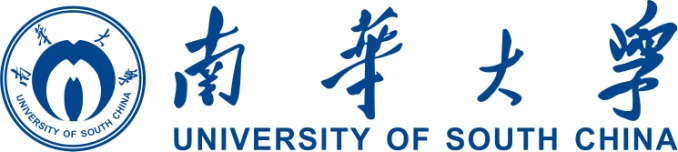 南华大学2018年攻读硕士学位研究生招生简章南华大学研究生院2017年9月南华大学简介    南华大学是工业和信息化部、国家国防科技工业局、中国核工业集团公司、中国核工业建设集团公司与湖南省人民政府共建，具有59年办学历史的综合大学。学校由原隶属中国核工业部的中南工学院、核工业第六研究所与原隶属湖南省的衡阳医学院合并组建而成。    学校座落在历史文化名城湖南省衡阳市市区，是国家中西部高校基础能力建设工程支持建设的高校，是教育部批准的卓越工程师、卓越医生教育培养计划单位，是国家级大学生创新创业训练基地，是中国人民解放军（海军）后备军官选拔培训基地，是全国毕业生就业典型经验高校，是中国大陆本科一批招生院校。    学校形成了以工学、医学为主，经济学、艺术学、管理学、理学、法学、文学、哲学等9 大学科协调发展学科体系。学校设有直属学院26个，4所直属型附属医院，11所协作型附属医院，20个研究生协作培养单位。学校设有77个本科专业，19个一级学科硕士学位授权点，9种硕士专业专业学位授权类别，149个二级硕士学位授权点；3个一级学科博士学位授权点，18个二级学科博士学位授权点；3个一级学科博士后科研流动站。具有推荐优秀本科生免试攻读硕士研究生和硕博连读资格。学校面向全国31个省（直辖市、自治区）和港澳台以及世界其他国家和地区招生。现有在校学生近38000名，其中全日制本科生33000余名，博士、硕士研究生4500余名,国际学生240余名。学校拥有国防重点专业、国家级特色专业、卓越计划专业、国防紧缺专业、综合改革试点专业、示范实验教学中心、虚拟仿真实验教学中心、实践教学基地等25个国家级本科教学教育平台；有20个部省共建高校基础实验室，14个部省共建高校特色优势学科专业实验室，23个中央支持地方高校发展专项资金项目实验室，10个省级示范实践教学中心，有29个省级研究生创新培养基地、省级校企合作人才培养示范基地、省级卓越计划校企合作基地、省级创新创业带动就业示范基地、省级创业孵化基地、省级高校大学生创新创业孵化示范基地；有300余个稳定的综合性实习基地，24个省级优秀实习基地。学校成立了由省部政府机构、核工业四大央企、大型科研院所、大型三甲医院、大型企事业单位等组成的董事会；与国际原子能机构、澳大利亚国立大学、英国布里斯托大学、西苏格兰大学、南威尔士大学、美国中田纳西州州立大学、德国开姆尼茨工业大学、清华大学、北京大学、中国工程物理研究院、中国原子能科学研究院、中国核动力研究设计院等国内外100多所国际组织、高等院校和科研机构在科学研究、学术交流、教师培训、学生培养等方面建立了长期的合作关系。同时，学校不断提升教育援外和技术援外水平，多批次派遣医疗骨干到津巴布韦等非洲国家开展援助工作。学校设有国防科学技术学院；设有核工业第六研究所、工程研究实验中心、医学研究实验中心、人文社科研究基地等20多个科研机构，30多个学科实验室(中心)；有全国首批“国家核应急宣传和培训基地”、“国家核应急医学救援队”；有10个国家国防支撑学科和省级重点学科、5个国家国防特色学科；联合获批国家代谢性疾病研究中心和血管植入物国家地方工程实验室；有3个湖南省协同创新中心；有22个省部级重点实验室（中心），5个省高校重点实验室，7个国防与省高校科技创新团队、7个省社科研究基地、产学研基地。学校先后承担了863、973、国家自然科学基金重大研究计划、国家自然科学基金重点、科技部重大专项、国防基础研究计划、核能开发专项等科研项目2000余项；获得国家级科技奖励12项，省部级科技奖励300多项。学校现有教师2969人，其中专任教师1771人，直属型附属医院临床教师1198人，教授（含教授级高级工程师、研究员、主任医师等）458人，副教授（含高级工程师、副研究员、副主任医师等）1158人；有14个国家国防科技创新团队、部省级创新团队、省高校科技创新团队、省级教学团队；有国家级突出贡献中青年专家、长江学者特聘教授、享受国务院政府特殊津贴专家90余名，有省部级学科学术带头人、教学名师、优秀中青年专家220余名；特聘中国科学院院士、中国工程院院士10名。学校图书馆纸质藏书263万册，数字资源21T，电子图书6.2T，中外文期刊2400余种。现有中外文数据库20多个，拥有湖南省高校数字图书馆及核科技数字图书馆两个资源共享平台,另有电子图书85万册,八万余部学术专辑的超星学术视频。网络资源丰富，有线、无线网络覆盖校园。学校主办《中国动脉硬化杂志》、《中南医学科学杂志》、《南华大学学报·自然科学版》、《南华大学学报·社会科学版》等学术期刊。学校是全国普通高等学校招生工作先进集体、全国普通高等学校毕业生就业工作先进集体、全国青年就业创业教育先进集体、全国普通高等学校毕业生预征工作先进集体、全国军工文化教育基地；是湖南省文明单位、湖南省园林式单位、湖南省国防教育基地、湖南省学生资助工作先进单位、湖南省军训工作先进单位。59年来，学校为国家及地方输送了23万余名各类高素质专门人才，培养了一批以中国科学院院士、省部级领导、企事业单位技术和管理骨干等为代表的学界巨子、政界精英、行业领军人物；毕业生广泛分布在珠三角、长三角、环渤海等地区和军队、国防工业、核工业、医疗卫生、环境保护、装备制造、金融管理等行业，成为所在单位技术、管理骨干，为国家的建设和发展、为社会的文明和进步、为地方的经济和社会发展做出了积极的贡献。中国核工业集团公司授予学校中国核工业培养和输送人才突出贡献奖。南华师生秉承“传道、树人、惠民、强国”的办学宗旨;谨记“明德、博学、求是、致远”的校训；弘扬“勤勉务实、甘于奉献、刚健自强、敢为人先”的南华精神，按照学校第三次党代会提出的 “一基三实、一路三建”的发展思路，正在为创建特色鲜明的高水平教学研究型大学而努力奋斗。南华大学2018年硕士研究生招生说明我校2018年计划招收硕士研究生1400余人，实际招生人数以国家教育部下达的招生计划为准。一、培养目标招收硕士研究生是为了培养热爱祖国，拥护中国共产党的领导，拥护社会主义制度，遵纪守法，品德良好，具有服务国家、服务人民的社会责任感，掌握本学科坚实的基础理论和系统的专业知识，具有创新精神、创新能力和从事科学研究、教学、管理等工作能力的高层次学术型专门人才以及具有较强解决实际问题的能力、能够承担专业技术或管理工作、具有良好职业素养的高层次应用型专门人才。二、报名参加学术学位硕士研究生招生考试人员，须符合下列条件：（一）中华人民共和国公民。（二）拥护中国共产党的领导，愿为社会主义现代化建设服务，品德良好，遵纪守法。（三）身体健康状况符合国家和招生单位规定的体检要求。（四）考生必须符合下列学历等条件之一：1.国家承认学历的应届本科毕业生（含普通高校、成人高校、普通高校举办的成人高等学历教育应届本科毕业生）及自学考试和网络教育届时可毕业本科生，录取当年9月1日前须取得国家承认的本科毕业证书。2.具有国家承认的大学本科毕业学历的人员。3.获得国家承认的高职高专毕业学历后满2年（从毕业后到录取当年9月1日，下同）或2年以上，达到与大学本科毕业生同等学力的，按本科毕业生同等学力身份报考。4.国家承认学历的本科结业生，按本科毕业生同等学力身份报考。5.已获硕士、博士学位的人员。在校研究生报考须在报名前征得所在培养单位同意。三、报名参加专业学位硕士研究生招生考试人员，按下列规定执行。（一）报名参加法律硕士（非法学）专业学位研究生招生考试的人员，须符合下列条件：1.符合第二条中的各项要求。2. 报考前所学专业为非法学专业（普通高等学校本科专业目录法学门类中的法学类专业[代码为0301]毕业生、专科层次法学类毕业生和自学考试形式的法学类毕业生等不得报考）。（二）报名参加法律硕士（法学）专业学位研究生招生考试的人员，须符合下列条件：1.符合第二条中的各项要求。2.在高校学习的专业为法学专业的（仅普通高等学校本科专业目录法学门类中的法学类专业[代码为0301]毕业生方可报考）。（三）报名参加工商管理、公共管理、旅游管理专业学位研究生招生考试的人员，须符合下列条件：1.符合第二条中第（一）、（二）、（三）各项的要求。2.大学本科毕业后有3年以上工作经验的人员；获得国家承认的高职高专毕业学历后，有5年以上工作经验，达到与大学本科毕业生同等学力的人员；或已获硕士学位或博士学位并有2年以上工作经验的人员。（四）报名参加除法律硕士（非法学）、法律硕士（法学）、工商管理、公共管理、旅游管理外的其它专业学位研究生招生考试的人员，须符合第二条中的各项要求。（五）我校除工商管理硕士外，其他各学科（类别）、专业（领域）均可接收推免生。请获得推免资格的优秀应届本科毕业生根据教育部及我校网站公布的有关规定操作，被接收的推免生不得再报名参加统考。(六)报考我校临床医学专业学位必须是临床医学类专业的全日制本科毕业生。对于已经获得住院医师规范化培训合格证书人员或者正在规范化培训的人员不得报考临床医学硕士专业学位研究生。报考临床医学的考生网上报名时务必选择正确的专业型和学术型专业代码（临床医学专业学位代码105100，临床医学学术学位代码100200），以免报错专业。四、关于退役大学生士兵专项硕士研究生招生教育部设立“退役大学生士兵专项硕士研究生招生计划”，专门招收退役大学生士兵攻读硕士研究生。我校2018年“退役大学生士兵专项硕士研究生招生计划”指标8名，所有专业都面向该计划招生。考生需符合以下条件：报考“退役大学生士兵”专项硕士研究生招生计划的考生，应为高校学生应征入伍退出现役，且符合硕士研究生报考条件者（“高校学生”指全日制普通本专科（含高职）、研究生、第二学士学位的应（往）届毕业生、在校生和入学新生，以及成人高校招收的普通本专科（高职）应（往）届毕业生、在校生和入学新生，下同）。考生报名时应选择填报退役大学生士兵专项计划，填报本人《入伍批准书》编号和《退出现役证》编号，现场确认时应提供本人《退出现役证》。五、关于非全日制研究生招生非全日制研究生指符合国家研究生招生规定，通过研究生入学考试或者国家承认的其他入学方式，被具有实施研究生教育资格的高等学校或其他高等教育机构录取，在基本修业年限或者学校规定的修业年限（一般应适当延长基本修业年限）内，在从事其他职业或者社会实践的同时，采取多种方式和灵活时间安排进行非脱产学习的研究生。全日制和非全日制研究生毕业时，所在高等学校或其他高等教育机构根据其修业年限、学业成绩等，按照国家有关规定发给相应的、注明学习方式的毕业证书；其学业水平达到国家规定的学位标准，可以申请授予相应的学位证书。非全日制和全日制研究生实行相同的考试招生政策和培养标准，其学历学位证书具有同等法律地位和相同效力。南华大学非全日制研究生学制3年（一般应适当延长基本修业年限），非全日制研究生学习地点为南华大学,具体学费暂参照全日制专业学费标准，如湖南省物价局出台最新文件，则按湖南省物价局最新文件要求执行，但不能享受国家奖助学金。六、报名报名包括网上报名和现场确认两个阶段，采用网上提交报考信息、缴费和到报名点现场照相、确认报名信息相结合的方式进行。应届本科毕业生原则上应选择就读学校所在省（区、市）的报考点办理网上报名和现场确认手续；其他考生应选择工作或户口所在地省（区、市）的报考点办理网上报名和现场确认手续。考生报名前应仔细核对本人是否符合报考条件，报考资格审查将在复试阶段进行。（一）网上报名：
 1.2017年9月24日—27日为网上预报名时间。10月10日-31日每天9：00—22：00考生登录中国研究生招生信息网，按网站的提示和要求如实填写本人报名信息。报名期间，考生可自行修改网上报名信息或重新填报报名信息，但一位考生只能保留一条有效报名信息。逾期不再补报，也不得修改报名信息。逾期不再补报，也不得修改报名信息。（请注意，今年绝对没有补报名，一定不要错过报名时间了）。选择湖南省内考点的考生必须在网上缴费，否则不能进行现场确认。网上缴纳报考费的时间为10月10日至10月31日，每天9:00-22:00，其他时间无法网上支付。9月份已经网报无法缴费的考生，在此期间要再次登录网报系统进行网上支付报考费。预报名信息有效，无需重复报名。报名期间将对考生学历（学籍）信息进行网上校验，并在考生提交报名信息三天内反馈校验结果。考生可随时上网查看学历（学籍）校验结果。考生也可在报名前或报名期间自行登录“中国高等教育学生信息网（网址：）查询本人学历（学籍）信息。未通过学历（学籍）校验的考生应及时到学籍学历权威认证机构进行认证，在现场确认时将认证报告交报考点核验。考生应认真了解并严格按照报考条件及相关政策要求选择填报志愿。因不符合报考条件及相关政策要求，造成后续不能现场确认、考试、复试或录取的，后果由考生本人承担。考生应按要求准确填写个人网上报名信息并提供真实材料。考生因网报信息填写错误、填报虚假信息而造成不能考试、复试或录取的，后果由考生本人承担。2.以同等学力身份报考的人员，应按招生单位要求如实填写学习情况和提供真实材料。3.考生要准确填写本人所受奖惩情况，特别是要如实填写在参加普通和成人高等学校招生考试、全国硕士研究生招生考试、高等教育自学考试等国家教育考试过程中因违纪、作弊所受处罚情况。对弄虚作假者，将按照《国家教育考试违规处理办法》《普通高等学校招生违规行为处理暂行办法》严肃处理。4.按规定享受少数民族照顾政策的考生，在网上报名时须如实填写少数民族身份，且申请定向就业少数民族地区。5.报考“退役大学生士兵”专项硕士研究生招生计划的考生报名时应选择填报退役大学生士兵专项计划，并按要求填报本人入学、入伍、退役等相关信息。（二）现场确认：所有考生均须到报考点现场确认网报信息，照相，选择湖南省考点的考生必须在正式网报期间（10月10日-31日）在网上缴纳报考费，错过缴纳期，将不予现场确认和补报。请考生及时关注你所选择考点的公告以了解确认时间和地点，选择南华大学作为考点的考生于11月初到南华大学MBA中心一楼现场确认个人网上报名信息，逾期不再补办，具体确认时间地点等事项见后期公告。报考人员（不含推免生）持本人第二代身份证和学历证书（应届本科毕业生持学生证），到网报时选定的报考点凭报名编号照相和确认报考信息(非湖南省内考点现场可能还需进行缴费)。报考“退役大学生士兵专项硕士研究生招生计划”的考生还应提交本人《入伍批准书》和《退出现役证》。在规定的时间内未到报考点现场确认者，报考无效。考生报名时不需档案单位介绍信，报考材料也不需加盖公章，但录取时仍需考生档案单位政审和同意，所以请考生务必征得单位同意；若因上述问题使学校无法调取考生档案，造成考生不能复试或无法录取的后果，学校不承担责任。所有报名系统中未通过学历（学籍）校验的考生，现场确认时需出具教育部学信网下载的《教育部学历证书电子注册备案表》或《中国高等教育学历认证报告》原件和复印件方可进行现场确认（获得方法请访问学信网主页）。持国外学历报名考生，现场确认时还需出具教育部留学服务中心出具的留学认证材料原件和复印件。在录取当年9月1日前可取得国家承认本科毕业证书的自学考试和网络教育本科生，须凭颁发毕业证书的省级高等教育自学考试办公室或网络教育高校出具的相关证明方可办理网上报名现场确认手续。考生所填各种信息及所有报考材料必须真实，对弄虚作假者（含推免生），一经查实，即按有关规定取消报考资格、录取资格或学籍。所有考生均要对本人网上报名信息进行认真核对并确认。经考生确认的报名信息在考试、复试及录取阶段一律不作修改，因考生填写错误引起的一切后果由其自行承担。七、打印准考证2017年12月14日至12月25日，考生可凭网报用户名和密码登录“研招网”下载打印《准考证》。《准考证》正反两面在使用期间不得涂改。考生凭下载打印的《准考证》及居民身份证参加考试。《准考证》请保留至2018年9月。八、初试及复试2018年硕士研究生招生考试初试时间为2017年12月23日至12月25日。具体考试科目与范围参见专业目录及考试大纲，考试地点详见考生准考证。复试一般应在2018年4月底前完成，具体工作安排以国家分数线公布后学校网站公告为准。九、体格检查体检时间：考生在复试时须参加体检，具体安排由我校在复试前通知。体检标准：按照教育部、卫生部等修订的《普通高等学校招生体检标准》执行。十、录取我校根据国家下达的招生计划，考生入学考试的成绩（含初试和复试）并结合其平时学习成绩和思想政治表现、业务素质以及身体健康状况择优确定拟录取名单。我校将考生考试诚信状况作为思想品德考核的重要内容和录取的重要依据，对于思想品德考核不合格者，将不予录取。定向就业的硕士研究生均须在被录取前与招生单位、用人单位分别签订定向就业合同。被录取的考生如保留入学资格，须在录取前由本人提出申请，经招生单位同意，可以参加工作1至2年，再入学学习。十一、学习年限、学费及奖助学金我校招收的全日制硕士研究生，学制3年，学习年限为2～4年，非全日制硕士研究生学制3年 （一般应适当延长基本修业年限），具体学费及奖助政策请参见湖南省物价局最新文件和南华大学研究生院网站相关文件。十二、违规处理对于考生申报虚假材料、考试作弊及其他违反考试纪律的行为，我校将通知考生所在单位，并按照教育部《国家教育考试违纪处理办法》进行严肃处理。对弄虚作假者（含推免生），不论何时，一经查实，即按有关规定取消报考资格、录取资格或学籍。十三、注意事项1.所有考生均要对本人网上报名信息进行认真核对并确认。经考生确认的报名信息在考试、复试及录取阶段一律不作修改，因考生填写错误引起的一切后果由其自行承担。2.2018年硕士研究生入学考试准考证统一在研究生招生信息网上下载打印，具体见研招网通知。3.我校自命题考试科目一律不提供往年真题，考试内容范围按公布的考试大纲执行.4.为方便我校与考生联系，考生通过网上报名填写信息时，一定要认真填写详细地址及长期联系电话（手机及固定电话），以便发放录取通知书等。5.我校研究生招生工作有关动态将及时在网上公布，请考生随时关注我校网站及研究生招生信息网。十四、招生咨询及联系办法单位代码：10555通讯地址：湖南省衡阳市蒸湘区常胜西路28号南华大学研究生院招生办（421001）电话：0734－8282310 传真：0734－8282694 网站：http://usc.edu.cn/yjs/E-mail: nhdxyzb@163.com联系人：刘老师热忱欢迎高等学校应届本科毕业生和在职人员报考我校硕士研究生。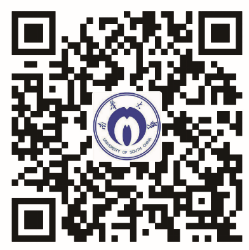 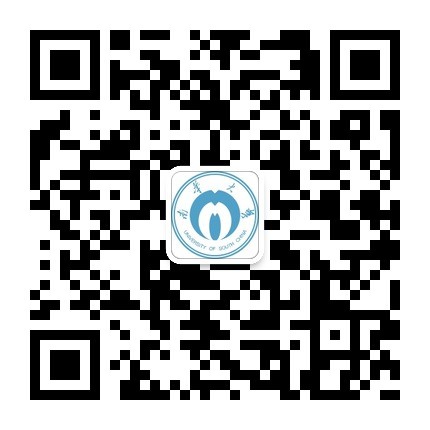     南华大学研究生招生手机网站                南华大学研究生招生微信公众号南华大学硕士学术学位授权点南华大学硕士专业学位授权类别、领域南华大学2018年硕士研究生招生目录注：因教育部还未下达我校2018年招生计划，此表拟招生人数只做参考，具体招生人数将在教育部下达计划后另行公布。南华大学2017年硕士研究生招生单位联系方式一览表一级学科代码及名称（19个）二级学科代码及名称（5个）（不含一级学科下二级学科）0202  应用经济学0305  马克思主义理论0703  化学0710  生物学0802  机械工程0809  电子科学与技术0814  土木工程0819  矿业工程0827  核科学与技术0833  城乡规划学0835  软件工程0837  安全工程与工程1001  基础医学1002  临床医学1004  公共卫生与预防医学1007  药学1201  管理科学与工程1202  工商管理1204  公共管理010105  伦理学0202  应用经济学0305  马克思主义理论0703  化学0710  生物学0802  机械工程0809  电子科学与技术0814  土木工程0819  矿业工程0827  核科学与技术0833  城乡规划学0835  软件工程0837  安全工程与工程1001  基础医学1002  临床医学1004  公共卫生与预防医学1007  药学1201  管理科学与工程1202  工商管理1204  公共管理050211  外国语言学及应用语言学0202  应用经济学0305  马克思主义理论0703  化学0710  生物学0802  机械工程0809  电子科学与技术0814  土木工程0819  矿业工程0827  核科学与技术0833  城乡规划学0835  软件工程0837  安全工程与工程1001  基础医学1002  临床医学1004  公共卫生与预防医学1007  药学1201  管理科学与工程1202  工商管理1204  公共管理070104  应用数学070201  理论物理107401  社会医学与卫生事业管理0202  应用经济学0305  马克思主义理论0703  化学0710  生物学0802  机械工程0809  电子科学与技术0814  土木工程0819  矿业工程0827  核科学与技术0833  城乡规划学0835  软件工程0837  安全工程与工程1001  基础医学1002  临床医学1004  公共卫生与预防医学1007  药学1201  管理科学与工程1202  工商管理1204  公共管理专业学位类别代码及名称（9个）工程领域代码及名称（11个）0251  金融 0351  法律0852  工程1051  临床医学1053  公共卫生1054  护理1251  工商管理 1253  会计 1351  艺术 085201  机械工程085208  电子与通信工程085210  控制工程085211  计算机技术085213  建筑与土木工程085216  化学工程085218  矿业工程085224  安全工程085226  核能与核技术工程085229  环境工程085235  制药工程院系所专业学习方式研究方向专业备注拟招生人数考试科目001马克思主义学院010105伦理学(1)全日制01当代马克思主义伦理思想研究原则上只接受全日制本科生35①101思想政治理论②201英语一③611马克思主义哲学④811伦理学001马克思主义学院010105伦理学(1)全日制02医学伦理学原则上只接受全日制本科生35①101思想政治理论②201英语一③611马克思主义哲学④811伦理学001马克思主义学院010105伦理学(1)全日制03核安全伦理研究原则上只接受全日制本科生35①101思想政治理论②201英语一③611马克思主义哲学④811伦理学001马克思主义学院030500马克思主义理论(1)全日制01马克思主义基本原理原则上只接受全日制本科生35①101思想政治理论②201英语一③611马克思主义哲学④812毛泽东思想和中国特色社会主义理论001马克思主义学院030500马克思主义理论(1)全日制02马克思主义中国化研究原则上只接受全日制本科生35①101思想政治理论②201英语一③611马克思主义哲学④812毛泽东思想和中国特色社会主义理论001马克思主义学院030500马克思主义理论(1)全日制03思想政治教育原则上只接受全日制本科生35①101思想政治理论②201英语一③611马克思主义哲学④812毛泽东思想和中国特色社会主义理论001马克思主义学院030500马克思主义理论(1)全日制04中国近现代史基本问题研究原则上只接受全日制本科生35①101思想政治理论②201英语一③611马克思主义哲学④812毛泽东思想和中国特色社会主义理论002核资源工程学院081900矿业工程(1)全日制01常规与非常规铀资源高效绿色开发40①101思想政治理论②201英语一③302数学二④821岩体力学或823资源加工学002核资源工程学院081900矿业工程(1)全日制02铀回收技术与装备40①101思想政治理论②201英语一③302数学二④821岩体力学或823资源加工学002核资源工程学院081900矿业工程(1)全日制03辐射防护与环境保护40①101思想政治理论②201英语一③302数学二④821岩体力学或823资源加工学002核资源工程学院081900矿业工程(1)全日制04常规与非常规铀资源开发工艺过程智能控制40①101思想政治理论②201英语一③302数学二④821岩体力学或823资源加工学002核资源工程学院085218矿业工程(1)全日制01常规与非常规铀资源高效绿色开发40①101思想政治理论②204英语二③302数学二④821岩体力学或823资源加工学002核资源工程学院085218矿业工程(1)全日制02铀回收技术与装备40①101思想政治理论②204英语二③302数学二④821岩体力学或823资源加工学002核资源工程学院085218矿业工程(1)全日制03辐射防护与环境保护40①101思想政治理论②204英语二③302数学二④821岩体力学或823资源加工学002核资源工程学院085218矿业工程(1)全日制04常规与非常规铀资源开发工艺过程智能控制40①101思想政治理论②204英语二③302数学二④821岩体力学或823资源加工学003语言文学学院050211外国语言学及应用语言学(1)全日制01语言学与翻译15①101思想政治理论②241日语（自命题）或242俄语（自命题）或243法语（自命题）③631基础英语④831英语综合003语言文学学院050211外国语言学及应用语言学(1)全日制02英汉语对比与翻译15①101思想政治理论②241日语（自命题）或242俄语（自命题）或243法语（自命题）③631基础英语④831英语综合003语言文学学院050211外国语言学及应用语言学(1)全日制03文学与文学翻译15①101思想政治理论②241日语（自命题）或242俄语（自命题）或243法语（自命题）③631基础英语④831英语综合003语言文学学院050211外国语言学及应用语言学(1)全日制04外语教学15①101思想政治理论②241日语（自命题）或242俄语（自命题）或243法语（自命题）③631基础英语④831英语综合004数理学院070104应用数学(1)全日制01微分方程与动力系统20①101思想政治理论②201英语一③601数学分析④841高等代数004数理学院070104应用数学(1)全日制02生物数学20①101思想政治理论②201英语一③601数学分析④841高等代数004数理学院070104应用数学(1)全日制03代数学及其应用20①101思想政治理论②201英语一③601数学分析④841高等代数004数理学院070104应用数学(1)全日制04偏微分方程控制理论20①101思想政治理论②201英语一③601数学分析④841高等代数004数理学院070104应用数学(1)全日制05数据处理与科学计算20①101思想政治理论②201英语一③601数学分析④841高等代数004数理学院070104应用数学(1)全日制06随机分析与数学建模20①101思想政治理论②201英语一③601数学分析④841高等代数004数理学院070201理论物理(1)全日制01等离子体物理数理学院引进了一位南华大学高层次拔尖人才，研究领域为“广义相对论与宇宙学”。如果对该研究领域有兴趣，请填报04计算物理。20①101思想政治理论②201英语一③602高等数学④842普通物理004数理学院070201理论物理(1)全日制02纳米物理数理学院引进了一位南华大学高层次拔尖人才，研究领域为“广义相对论与宇宙学”。如果对该研究领域有兴趣，请填报04计算物理。20①101思想政治理论②201英语一③602高等数学④842普通物理004数理学院070201理论物理(1)全日制03医学物理数理学院引进了一位南华大学高层次拔尖人才，研究领域为“广义相对论与宇宙学”。如果对该研究领域有兴趣，请填报04计算物理。20①101思想政治理论②201英语一③602高等数学④842普通物理004数理学院070201理论物理(1)全日制04计算物理，广义相对论与宇宙学数理学院引进了一位南华大学高层次拔尖人才，研究领域为“广义相对论与宇宙学”。如果对该研究领域有兴趣，请填报04计算物理。20①101思想政治理论②201英语一③602高等数学④842普通物理005化学化工学院070300化学(1)全日制01无机化学：核素配位化学；生物无机化学40①101思想政治理论②201英语一③651分析化学④851有机化学005化学化工学院070300化学(1)全日制02分析化学：分子识别与传感40①101思想政治理论②201英语一③651分析化学④851有机化学005化学化工学院070300化学(1)全日制03有机化学：有机分子结构-性质-功能关系40①101思想政治理论②201英语一③651分析化学④851有机化学005化学化工学院070300化学(1)全日制04物理化学：新催化材料设计40①101思想政治理论②201英语一③651分析化学④851有机化学005化学化工学院070300化学(1)全日制05高分子化学：功能高分子与材料化学40①101思想政治理论②201英语一③651分析化学④851有机化学005化学化工学院085216化学工程(1)全日制01工业催化40①101思想政治理论②204英语二③302数学二④852化工原理005化学化工学院085216化学工程(1)全日制02化工分离过程与技术40①101思想政治理论②204英语二③302数学二④852化工原理005化学化工学院085216化学工程(1)全日制03化工安全与管理40①101思想政治理论②204英语二③302数学二④852化工原理005化学化工学院085235制药工程(1)全日制01药物及医药中间体研发40①101思想政治理论②204英语二③302数学二④851有机化学005化学化工学院085235制药工程(1)全日制02天然药物提取与分离40①101思想政治理论②204英语二③302数学二④851有机化学005化学化工学院085235制药工程(1)全日制03现代制药企业管理40①101思想政治理论②204英语二③302数学二④851有机化学005化学化工学院085235制药工程(1)全日制04药物质量监控40①101思想政治理论②204英语二③302数学二④851有机化学006机械工程学院080200机械工程(1)全日制01表面特种加工45①101思想政治理论②201英语一③301数学一④861机械设计基础006机械工程学院080200机械工程(1)全日制02微纳光机电工程45①101思想政治理论②201英语一③301数学一④861机械设计基础006机械工程学院080200机械工程(1)全日制03铀矿冶装备与核动力机械45①101思想政治理论②201英语一③301数学一④861机械设计基础006机械工程学院080200机械工程(1)全日制04核设备状态监测与诊断45①101思想政治理论②201英语一③301数学一④861机械设计基础006机械工程学院080200机械工程(1)全日制05机械装备自动化45①101思想政治理论②201英语一③301数学一④861机械设计基础006机械工程学院085201机械工程(1)全日制01表面特种加工45①101思想政治理论②204英语二③302数学二④861机械设计基础006机械工程学院085201机械工程(1)全日制02微纳光机电工程45①101思想政治理论②204英语二③302数学二④861机械设计基础006机械工程学院085201机械工程(1)全日制03铀矿冶装备与核动力机械45①101思想政治理论②204英语二③302数学二④861机械设计基础006机械工程学院085201机械工程(1)全日制04核设备状态监测与诊断45①101思想政治理论②204英语二③302数学二④861机械设计基础006机械工程学院085201机械工程(1)全日制05机械装备自动化45①101思想政治理论②204英语二③302数学二④861机械设计基础007电气工程学院080900电子科学与技术(1)全日制01等离子体调控与高功率电子学35①101思想政治理论②201英语一③301数学一④871电子技术基础007电气工程学院080900电子科学与技术(1)全日制02光电子与激光技术及应用35①101思想政治理论②201英语一③301数学一④871电子技术基础007电气工程学院080900电子科学与技术(1)全日制03电子系统集成及应用35①101思想政治理论②201英语一③301数学一④871电子技术基础007电气工程学院080900电子科学与技术(1)全日制04电子信号与信息处理及通信技术35①101思想政治理论②201英语一③301数学一④871电子技术基础007电气工程学院085208电子与通信工程(1)全日制01核电子探测技术与系统35①101思想政治理论②204英语二③302数学二④871电子技术基础007电气工程学院085208电子与通信工程(1)全日制02光电子技术及应用35①101思想政治理论②204英语二③302数学二④871电子技术基础007电气工程学院085208电子与通信工程(1)全日制03电磁场与微波技术应用35①101思想政治理论②204英语二③302数学二④871电子技术基础007电气工程学院085208电子与通信工程(1)全日制04电子系统集成35①101思想政治理论②204英语二③302数学二④871电子技术基础007电气工程学院085208电子与通信工程(1)全日制05智能信息处理与通信35①101思想政治理论②204英语二③302数学二④871电子技术基础007电气工程学院085210控制工程(1)全日制01复杂系统过程控制35①101思想政治理论②204英语二③302数学二④872自动控制原理或873电路理论007电气工程学院085210控制工程(1)全日制02智能控制与信息处理35①101思想政治理论②204英语二③302数学二④872自动控制原理或873电路理论007电气工程学院085210控制工程(1)全日制03检测技术与智能仪器仪表35①101思想政治理论②204英语二③302数学二④872自动控制原理或873电路理论007电气工程学院085210控制工程(1)全日制04电力传动与电气控制35①101思想政治理论②204英语二③302数学二④872自动控制原理或873电路理论007电气工程学院085210控制工程(1)全日制05核探测与核设施运行控制35①101思想政治理论②204英语二③302数学二④872自动控制原理或873电路理论008计算机学院083500软件工程(1)全日制01软件分析建模与测试技术30①101思想政治理论②201英语一③302数学二④881数据结构008计算机学院083500软件工程(1)全日制02核与环保、医疗卫生、教育领域软件工程技术30①101思想政治理论②201英语一③302数学二④881数据结构008计算机学院083500软件工程(1)全日制03移动网络计算与安全技术30①101思想政治理论②201英语一③302数学二④881数据结构008计算机学院083500软件工程(1)全日制04数字图像与媒体技术30①101思想政治理论②201英语一③302数学二④881数据结构008计算机学院083500软件工程(1)全日制05社交网络与大数据应用技术30①101思想政治理论②201英语一③302数学二④881数据结构008计算机学院085211计算机技术(1)全日制01软件分析建模与测试技术30①101思想政治理论②204英语二③302数学二④881数据结构008计算机学院085211计算机技术(1)全日制02核与环保、医疗卫生、教育领域软件工程技术30①101思想政治理论②204英语二③302数学二④881数据结构008计算机学院085211计算机技术(1)全日制03移动网络计算与安全技术30①101思想政治理论②204英语二③302数学二④881数据结构008计算机学院085211计算机技术(1)全日制04数字图像与媒体技术30①101思想政治理论②204英语二③302数学二④881数据结构008计算机学院085211计算机技术(1)全日制05社交网络与大数据应用技术30①101思想政治理论②204英语二③302数学二④881数据结构009土木工程学院081400土木工程(1)全日制01岩土工程100①101思想政治理论②201英语一③301数学一④891结构力学或892流体力学或893水力学或899水分析化学009土木工程学院081400土木工程(1)全日制02结构工程100①101思想政治理论②201英语一③301数学一④891结构力学或892流体力学或893水力学或899水分析化学009土木工程学院081400土木工程(1)全日制03市政工程100①101思想政治理论②201英语一③301数学一④891结构力学或892流体力学或893水力学或899水分析化学009土木工程学院081400土木工程(1)全日制04供热、供燃气、通风及空调工程100①101思想政治理论②201英语一③301数学一④891结构力学或892流体力学或893水力学或899水分析化学009土木工程学院081400土木工程(1)全日制05防灾减灾工程及防护工程100①101思想政治理论②201英语一③301数学一④891结构力学或892流体力学或893水力学或899水分析化学009土木工程学院081400土木工程(1)全日制06桥梁与隧道工程100①101思想政治理论②201英语一③301数学一④891结构力学或892流体力学或893水力学或899水分析化学009土木工程学院081400土木工程(2)非全日制07不区分研究方向100①101思想政治理论②201英语一③301数学一④891结构力学或892流体力学或893水力学或899水分析化学009土木工程学院083300城乡规划学(1)全日制01城市生态与建筑环境100①101思想政治理论②201英语一③691城乡规划基础④895工程热力学或896城乡规划设计或897工程水文学或898工程地质学009土木工程学院083300城乡规划学(1)全日制02城乡规划与设计100①101思想政治理论②201英语一③691城乡规划基础④895工程热力学或896城乡规划设计或897工程水文学或898工程地质学009土木工程学院083300城乡规划学(1)全日制03海绵城市理论与技术100①101思想政治理论②201英语一③691城乡规划基础④895工程热力学或896城乡规划设计或897工程水文学或898工程地质学009土木工程学院083300城乡规划学(1)全日制04城乡公共安全与灾害防治100①101思想政治理论②201英语一③691城乡规划基础④895工程热力学或896城乡规划设计或897工程水文学或898工程地质学009土木工程学院085213建筑与土木工程(1)全日制01土木工程管理与设计100①101思想政治理论②204英语二③302数学二④892流体力学或893水力学或894工程力学或899水分析化学009土木工程学院085213建筑与土木工程(1)全日制02工程灾害处治技术100①101思想政治理论②204英语二③302数学二④892流体力学或893水力学或894工程力学或899水分析化学009土木工程学院085213建筑与土木工程(1)全日制03新材料及废渣利用技术100①101思想政治理论②204英语二③302数学二④892流体力学或893水力学或894工程力学或899水分析化学009土木工程学院085213建筑与土木工程(1)全日制04给排水工程技术与管理100①101思想政治理论②204英语二③302数学二④892流体力学或893水力学或894工程力学或899水分析化学009土木工程学院085213建筑与土木工程(1)全日制05建筑环境与能源工程技术及管理100①101思想政治理论②204英语二③302数学二④892流体力学或893水力学或894工程力学或899水分析化学009土木工程学院085213建筑与土木工程(1)全日制06路基路面、岩土工程理论与技术100①101思想政治理论②204英语二③302数学二④892流体力学或893水力学或894工程力学或899水分析化学009土木工程学院085213建筑与土木工程(2)非全日制07不区分研究方向100①101思想政治理论②204英语二③302数学二④892流体力学或893水力学或894工程力学或899水分析化学010核科学技术学院082700核科学与技术(1)全日制01核能科学与工程50①101思想政治理论②201英语一③301数学一④901原子核物理学010核科学技术学院082700核科学与技术(1)全日制02核技术应用50①101思想政治理论②201英语一③301数学一④901原子核物理学010核科学技术学院082700核科学与技术(1)全日制03辐射防护与环境保护50①101思想政治理论②201英语一③301数学一④901原子核物理学010核科学技术学院082700核科学与技术(1)全日制04核化工与核燃料循环50①101思想政治理论②201英语一③301数学一④901原子核物理学010核科学技术学院085226核能与核技术工程(1)全日制01核能工程50①101思想政治理论②204英语二③302数学二④902大学物理010核科学技术学院085226核能与核技术工程(1)全日制02核技术工程50①101思想政治理论②204英语二③302数学二④902大学物理010核科学技术学院085226核能与核技术工程(1)全日制03辐射防护与环境工程50①101思想政治理论②204英语二③302数学二④902大学物理010核科学技术学院085226核能与核技术工程(1)全日制04核设施安全可靠性评价与分析50①101思想政治理论②204英语二③302数学二④902大学物理010核科学技术学院085226核能与核技术工程(1)全日制05核化工与核燃料工程50①101思想政治理论②204英语二③302数学二④902大学物理011管理学院120100管理科学与工程(1)全日制01核能经济管理90①101思想政治理论②201英语一③303数学三④912管理学011管理学院120100管理科学与工程(1)全日制02人因工程与安全管理90①101思想政治理论②201英语一③303数学三④912管理学011管理学院120100管理科学与工程(1)全日制03信息技术与信息管理90①101思想政治理论②201英语一③303数学三④912管理学011管理学院120100管理科学与工程(1)全日制04风险预警与应急管理90①101思想政治理论②201英语一③303数学三④912管理学011管理学院120100管理科学与工程(1)全日制05物流管理90①101思想政治理论②201英语一③303数学三④912管理学011管理学院120200工商管理(1)全日制01企业管理90①101思想政治理论②201英语一③303数学三④912管理学011管理学院120200工商管理(1)全日制02技术经济及管理90①101思想政治理论②201英语一③303数学三④912管理学011管理学院120200工商管理(1)全日制03会计学90①101思想政治理论②201英语一③303数学三④912管理学011管理学院120400公共管理(1)全日制01行政管理90①101思想政治理论②201英语一③612公共管理学基础④813公共管理综合011管理学院120400公共管理(1)全日制02社会医学与卫生事业管理90①101思想政治理论②201英语一③612公共管理学基础④813公共管理综合011管理学院120400公共管理(1)全日制03教育经济与管理90①101思想政治理论②201英语一③612公共管理学基础④813公共管理综合011管理学院120400公共管理(1)全日制04社会保障90①101思想政治理论②201英语一③612公共管理学基础④813公共管理综合011管理学院125300会计(1)全日制01注册会计师跨专业考生需有一定的财务、会计、审计、金融等相关专业基础知识或工作背景90①199管理类联考综合能力②204英语二③-无④--无011管理学院125300会计(1)全日制02企业财务（CFO方向）跨专业考生需有一定的财务、会计、审计、金融等相关专业基础知识或工作背景90①199管理类联考综合能力②204英语二③-无④--无011管理学院125300会计(1)全日制03核工业企业财务管理跨专业考生需有一定的财务、会计、审计、金融等相关专业基础知识或工作背景90①199管理类联考综合能力②204英语二③-无④--无011管理学院125300会计(1)全日制04社会责任会计理论与实务跨专业考生需有一定的财务、会计、审计、金融等相关专业基础知识或工作背景90①199管理类联考综合能力②204英语二③-无④--无011管理学院125300会计(1)全日制05战略管理会计跨专业考生需有一定的财务、会计、审计、金融等相关专业基础知识或工作背景90①199管理类联考综合能力②204英语二③-无④--无011管理学院125300会计(2)非全日制06不区分研究方向跨专业考生需有一定的财务、会计、审计、金融等相关专业基础知识或工作背景90①199管理类联考综合能力②204英语二③-无④--无012药学与生物科学学院071000生物学(1)全日制01动物学40①101思想政治理论②201英语一③721生物综合一或722医学基础④921细胞生物学012药学与生物科学学院071000生物学(1)全日制02生理学40①101思想政治理论②201英语一③721生物综合一或722医学基础④921细胞生物学012药学与生物科学学院071000生物学(1)全日制03遗传学40①101思想政治理论②201英语一③721生物综合一或722医学基础④921细胞生物学012药学与生物科学学院071000生物学(1)全日制04生物化学与分子生物学40①101思想政治理论②201英语一③721生物综合一或722医学基础④921细胞生物学012药学与生物科学学院100700药学(1)全日制01药物化学40①101思想政治理论②201英语一③723生物综合二或724药学综合（自命题）或731医学综合④--无012药学与生物科学学院100700药学(1)全日制02药剂学40①101思想政治理论②201英语一③723生物综合二或724药学综合（自命题）或731医学综合④--无012药学与生物科学学院100700药学(1)全日制03药物分析学40①101思想政治理论②201英语一③723生物综合二或724药学综合（自命题）或731医学综合④--无012药学与生物科学学院100700药学(1)全日制04微生物与生化药学40①101思想政治理论②201英语一③723生物综合二或724药学综合（自命题）或731医学综合④--无012药学与生物科学学院100700药学(1)全日制05药理学40①101思想政治理论②201英语一③723生物综合二或724药学综合（自命题）或731医学综合④--无013医学院071000生物学(1)全日制01神经变性机制及其防治60①101思想政治理论②201英语一③722医学基础④921细胞生物学013医学院071000生物学(1)全日制02学习记忆的脑机制60①101思想政治理论②201英语一③722医学基础④921细胞生物学013医学院100100基础医学(1)全日制01动脉粥样硬化病因发病学与防治基础60①101思想政治理论②201英语一③731医学综合④--无013医学院100100基础医学(1)全日制02心肌损伤与保护分子生物学60①101思想政治理论②201英语一③731医学综合④--无013医学院100100基础医学(1)全日制03糖尿病并发血管病变病因发病学与防治基础60①101思想政治理论②201英语一③731医学综合④--无013医学院100100基础医学(1)全日制04病原体的致病机制、快速诊断与防治研究60①101思想政治理论②201英语一③731医学综合④--无013医学院100100基础医学(1)全日制05人体寄生虫致病机制与防治60①101思想政治理论②201英语一③731医学综合④--无013医学院100100基础医学(1)全日制06分子疫苗和抗感染免疫分子机制研究60①101思想政治理论②201英语一③731医学综合④--无013医学院100100基础医学(1)全日制07胃癌发病分子机制及防治研究60①101思想政治理论②201英语一③731医学综合④--无013医学院100100基础医学(1)全日制08鼻咽癌易感分子机制研究60①101思想政治理论②201英语一③731医学综合④--无013医学院100100基础医学(1)全日制09乳腺癌增殖和侵袭转移机制研究60①101思想政治理论②201英语一③731医学综合④--无013医学院100100基础医学(1)全日制10白血病和淋巴瘤细胞增殖与分化调控及其机制60①101思想政治理论②201英语一③731医学综合④--无013医学院100100基础医学(1)全日制11临床病理学60①101思想政治理论②201英语一③731医学综合④--无013医学院100100基础医学(1)全日制12临床应用解剖学60①101思想政治理论②201英语一③731医学综合④--无013医学院100100基础医学(1)全日制13不育不孕症发病机理与临床60①101思想政治理论②201英语一③731医学综合④--无013医学院100100基础医学(1)全日制14神经损伤与认知障碍的分子机制及其防治靶点60①101思想政治理论②201英语一③731医学综合④--无013医学院100100基础医学(1)全日制15衰老分子机制及老年病防治转化医学研究60①101思想政治理论②201英语一③731医学综合④--无014公共卫生学院100400公共卫生与预防医学(1)全日制01流行病与卫生统计学原则上只接收全日制本科生，社会医学与卫生事业管理方向限医学背景考生报考35①101思想政治理论②201英语一③353卫生综合或742检验综合④--无014公共卫生学院100400公共卫生与预防医学(1)全日制02劳动卫生与环境卫生学原则上只接收全日制本科生，社会医学与卫生事业管理方向限医学背景考生报考35①101思想政治理论②201英语一③353卫生综合或742检验综合④--无014公共卫生学院100400公共卫生与预防医学(1)全日制03营养与食品卫生学原则上只接收全日制本科生，社会医学与卫生事业管理方向限医学背景考生报考35①101思想政治理论②201英语一③353卫生综合或742检验综合④--无014公共卫生学院100400公共卫生与预防医学(1)全日制04妇幼保健与儿少卫生学原则上只接收全日制本科生，社会医学与卫生事业管理方向限医学背景考生报考35①101思想政治理论②201英语一③353卫生综合或742检验综合④--无014公共卫生学院100400公共卫生与预防医学(1)全日制05卫生毒理学原则上只接收全日制本科生，社会医学与卫生事业管理方向限医学背景考生报考35①101思想政治理论②201英语一③353卫生综合或742检验综合④--无014公共卫生学院100400公共卫生与预防医学(1)全日制06卫生检验学原则上只接收全日制本科生，社会医学与卫生事业管理方向限医学背景考生报考35①101思想政治理论②201英语一③353卫生综合或742检验综合④--无014公共卫生学院100400公共卫生与预防医学(1)全日制07社会医学与卫生事业管理原则上只接收全日制本科生，社会医学与卫生事业管理方向限医学背景考生报考35①101思想政治理论②201英语一③353卫生综合或742检验综合④--无014公共卫生学院105300公共卫生(1)全日制01疾病预防与控制原则上只接受全日制本科生，限医学背景考生报考。35①101思想政治理论②201英语一③353卫生综合④--无014公共卫生学院105300公共卫生(1)全日制02卫生检验与检疫原则上只接受全日制本科生，限医学背景考生报考。35①101思想政治理论②201英语一③353卫生综合④--无014公共卫生学院105300公共卫生(1)全日制03公共卫生与卫生监督原则上只接受全日制本科生，限医学背景考生报考。35①101思想政治理论②201英语一③353卫生综合④--无014公共卫生学院105300公共卫生(1)全日制04卫生事业管理原则上只接受全日制本科生，限医学背景考生报考。35①101思想政治理论②201英语一③353卫生综合④--无015护理学院105400护理(1)全日制01内科护理护理学专业毕业（全日制要求学士学位）；往届生还要具有护士执业资格。50①101思想政治理论②201英语一③308护理综合④--无015护理学院105400护理(1)全日制02外科护理护理学专业毕业（全日制要求学士学位）；往届生还要具有护士执业资格。50①101思想政治理论②201英语一③308护理综合④--无015护理学院105400护理(1)全日制03妇儿科护理护理学专业毕业（全日制要求学士学位）；往届生还要具有护士执业资格。50①101思想政治理论②201英语一③308护理综合④--无015护理学院105400护理(1)全日制04肿瘤护理护理学专业毕业（全日制要求学士学位）；往届生还要具有护士执业资格。50①101思想政治理论②201英语一③308护理综合④--无015护理学院105400护理(1)全日制05急危重症护理（含核应急护理）护理学专业毕业（全日制要求学士学位）；往届生还要具有护士执业资格。50①101思想政治理论②201英语一③308护理综合④--无015护理学院105400护理(1)全日制06社区护理护理学专业毕业（全日制要求学士学位）；往届生还要具有护士执业资格。50①101思想政治理论②201英语一③308护理综合④--无015护理学院105400护理(2)非全日制07不区分研究方向护理学专业毕业（全日制要求学士学位）；往届生还要具有护士执业资格。50①101思想政治理论②201英语一③308护理综合④--无016环境与安全工程学院083700安全科学与工程(1)全日制01核设施安全理论与技术装备40①101思想政治理论②201英语一③302数学二④961安全系统工程016环境与安全工程学院083700安全科学与工程(1)全日制02核设施通风与空气净化理论与技术40①101思想政治理论②201英语一③302数学二④961安全系统工程016环境与安全工程学院083700安全科学与工程(1)全日制03铀尾矿库安全与退役治理技术40①101思想政治理论②201英语一③302数学二④961安全系统工程016环境与安全工程学院083700安全科学与工程(1)全日制04放射性废物处理处置理论与技术40①101思想政治理论②201英语一③302数学二④961安全系统工程016环境与安全工程学院083700安全科学与工程(1)全日制05安全与应急管理40①101思想政治理论②201英语一③302数学二④961安全系统工程016环境与安全工程学院085224安全工程(1)全日制01核安全与核应急40①101思想政治理论②204英语二③302数学二④961安全系统工程016环境与安全工程学院085224安全工程(1)全日制02矿山安全40①101思想政治理论②204英语二③302数学二④961安全系统工程016环境与安全工程学院085224安全工程(1)全日制03建筑安全40①101思想政治理论②204英语二③302数学二④961安全系统工程016环境与安全工程学院085224安全工程(1)全日制04安全管理40①101思想政治理论②204英语二③302数学二④961安全系统工程016环境与安全工程学院085224安全工程(1)全日制05职业卫生安全40①101思想政治理论②204英语二③302数学二④961安全系统工程016环境与安全工程学院085224安全工程(1)全日制06安全检测与监控技术40①101思想政治理论②204英语二③302数学二④961安全系统工程016环境与安全工程学院085229环境工程(1)全日制01水污染控制技术40①101思想政治理论②204英语二③302数学二④962环境工程基础016环境与安全工程学院085229环境工程(1)全日制02空气污染控制技术40①101思想政治理论②204英语二③302数学二④962环境工程基础016环境与安全工程学院085229环境工程(1)全日制03固体废物处置与资源化技术40①101思想政治理论②204英语二③302数学二④962环境工程基础016环境与安全工程学院085229环境工程(1)全日制04环境规划与评价40①101思想政治理论②204英语二③302数学二④962环境工程基础016环境与安全工程学院085229环境工程(1)全日制05污染环境修复技术40①101思想政治理论②204英语二③302数学二④962环境工程基础017MBA中心125100工商管理(1)全日制01核电企业管理100①199管理类联考综合能力②204英语二③-无④--无017MBA中心125100工商管理(1)全日制02金融企业管理100①199管理类联考综合能力②204英语二③-无④--无017MBA中心125100工商管理(1)全日制03医院管理100①199管理类联考综合能力②204英语二③-无④--无017MBA中心125100工商管理(1)全日制04人力资源管理100①199管理类联考综合能力②204英语二③-无④--无017MBA中心125100工商管理(1)全日制05生产运作管理100①199管理类联考综合能力②204英语二③-无④--无017MBA中心125100工商管理(2)非全日制06不区分研究方向100①199管理类联考综合能力②204英语二③-无④--无018经济与法学学院020200应用经济学(1)全日制01资源、环境经济理论与政策35①101思想政治理论②201英语一③303数学三④911经济学018经济与法学学院020200应用经济学(1)全日制02区域经济与发展35①101思想政治理论②201英语一③303数学三④911经济学018经济与法学学院020200应用经济学(1)全日制03产业组织与产业政策35①101思想政治理论②201英语一③303数学三④911经济学018经济与法学学院020200应用经济学(1)全日制04金融与投资分析35①101思想政治理论②201英语一③303数学三④911经济学018经济与法学学院020200应用经济学(1)全日制05国际贸易理论与政策实务35①101思想政治理论②201英语一③303数学三④911经济学018经济与法学学院025100金融(1)全日制01金融管理与实务35①101思想政治理论②204英语二③303数学三④431金融学综合018经济与法学学院025100金融(1)全日制02金融工程35①101思想政治理论②204英语二③303数学三④431金融学综合018经济与法学学院025100金融(1)全日制03公司财务35①101思想政治理论②204英语二③303数学三④431金融学综合018经济与法学学院035101法律（非法学）(1)全日制01宪法及行政法学限非法学专业毕业生报考35①101思想政治理论②201英语一③398法硕联考专业基础（非法学）④498法硕联考综合（非法学）018经济与法学学院035101法律（非法学）(1)全日制02民商法学限非法学专业毕业生报考35①101思想政治理论②201英语一③398法硕联考专业基础（非法学）④498法硕联考综合（非法学）018经济与法学学院035101法律（非法学）(1)全日制03刑事法学限非法学专业毕业生报考35①101思想政治理论②201英语一③398法硕联考专业基础（非法学）④498法硕联考综合（非法学）018经济与法学学院035101法律（非法学）(1)全日制04环境与资源保护法学限非法学专业毕业生报考35①101思想政治理论②201英语一③398法硕联考专业基础（非法学）④498法硕联考综合（非法学）018经济与法学学院035102法律（法学）(1)全日制01宪法及行政法学限本科毕业专业为法学（专业代码为0301）的考生报考35①101思想政治理论②201英语一③397法硕联考专业基础（法学）④497法硕联考综合（法学）018经济与法学学院035102法律（法学）(1)全日制02民商法学限本科毕业专业为法学（专业代码为0301）的考生报考35①101思想政治理论②201英语一③397法硕联考专业基础（法学）④497法硕联考综合（法学）018经济与法学学院035102法律（法学）(1)全日制03刑事法学限本科毕业专业为法学（专业代码为0301）的考生报考35①101思想政治理论②201英语一③397法硕联考专业基础（法学）④497法硕联考综合（法学）018经济与法学学院035102法律（法学）(1)全日制04环境与资源保护法学限本科毕业专业为法学（专业代码为0301）的考生报考35①101思想政治理论②201英语一③397法硕联考专业基础（法学）④497法硕联考综合（法学）019设计艺术学院135108艺术设计(1)全日制01景观艺术设计20①101思想政治理论②204英语二③791艺术设计综合理论④991艺术专题设计A019设计艺术学院135108艺术设计(1)全日制02环境艺术设计20①101思想政治理论②204英语二③791艺术设计综合理论④991艺术专题设计A019设计艺术学院135108艺术设计(1)全日制03视传与数字媒体艺术设计20①101思想政治理论②204英语二③791艺术设计综合理论④991艺术专题设计A019设计艺术学院135108艺术设计(1)全日制04产品设计艺术20①101思想政治理论②204英语二③791艺术设计综合理论④991艺术专题设计A019设计艺术学院135108艺术设计(1)全日制05公共艺术设计20①101思想政治理论②204英语二③791艺术设计综合理论④991艺术专题设计A101第一临床学院100200临床医学(1)全日制01内分泌与代谢病要求五年制全日制临床医学专业本科（临床检验诊断学方向四年制的医学检验专业可报考）。120①101思想政治理论②201英语一③731医学综合④--无101第一临床学院100200临床医学(1)全日制02心血管内科要求五年制全日制临床医学专业本科（临床检验诊断学方向四年制的医学检验专业可报考）。120①101思想政治理论②201英语一③731医学综合④--无101第一临床学院100200临床医学(1)全日制03消化内科要求五年制全日制临床医学专业本科（临床检验诊断学方向四年制的医学检验专业可报考）。120①101思想政治理论②201英语一③731医学综合④--无101第一临床学院100200临床医学(1)全日制04肾内科要求五年制全日制临床医学专业本科（临床检验诊断学方向四年制的医学检验专业可报考）。120①101思想政治理论②201英语一③731医学综合④--无101第一临床学院100200临床医学(1)全日制05骨外科要求五年制全日制临床医学专业本科（临床检验诊断学方向四年制的医学检验专业可报考）。120①101思想政治理论②201英语一③731医学综合④--无101第一临床学院100200临床医学(1)全日制06脊柱外科要求五年制全日制临床医学专业本科（临床检验诊断学方向四年制的医学检验专业可报考）。120①101思想政治理论②201英语一③731医学综合④--无101第一临床学院100200临床医学(1)全日制07泌尿外科要求五年制全日制临床医学专业本科（临床检验诊断学方向四年制的医学检验专业可报考）。120①101思想政治理论②201英语一③731医学综合④--无101第一临床学院100200临床医学(1)全日制08心胸外科要求五年制全日制临床医学专业本科（临床检验诊断学方向四年制的医学检验专业可报考）。120①101思想政治理论②201英语一③731医学综合④--无101第一临床学院100200临床医学(1)全日制09乳甲外科要求五年制全日制临床医学专业本科（临床检验诊断学方向四年制的医学检验专业可报考）。120①101思想政治理论②201英语一③731医学综合④--无101第一临床学院100200临床医学(1)全日制10儿科学要求五年制全日制临床医学专业本科（临床检验诊断学方向四年制的医学检验专业可报考）。120①101思想政治理论②201英语一③731医学综合④--无101第一临床学院100200临床医学(1)全日制11神经病学要求五年制全日制临床医学专业本科（临床检验诊断学方向四年制的医学检验专业可报考）。120①101思想政治理论②201英语一③731医学综合④--无101第一临床学院100200临床医学(1)全日制12麻醉学要求五年制全日制临床医学专业本科（临床检验诊断学方向四年制的医学检验专业可报考）。120①101思想政治理论②201英语一③731医学综合④--无101第一临床学院100200临床医学(1)全日制13临床检验诊断学要求五年制全日制临床医学专业本科（临床检验诊断学方向四年制的医学检验专业可报考）。120①101思想政治理论②201英语一③731医学综合④--无101第一临床学院100200临床医学(1)全日制14肿瘤内科要求五年制全日制临床医学专业本科（临床检验诊断学方向四年制的医学检验专业可报考）。120①101思想政治理论②201英语一③731医学综合④--无101第一临床学院100200临床医学(1)全日制15疼痛医学科要求五年制全日制临床医学专业本科（临床检验诊断学方向四年制的医学检验专业可报考）。120①101思想政治理论②201英语一③731医学综合④--无101第一临床学院100200临床医学(1)全日制16放射肿瘤学要求五年制全日制临床医学专业本科（临床检验诊断学方向四年制的医学检验专业可报考）。120①101思想政治理论②201英语一③731医学综合④--无101第一临床学院105100临床医学(1)全日制01内分泌与代谢病120①101思想政治理论②201英语一③306临床医学综合能力（西医）④--无101第一临床学院105100临床医学(1)全日制02心血管内科120①101思想政治理论②201英语一③306临床医学综合能力（西医）④--无101第一临床学院105100临床医学(1)全日制03消化内科120①101思想政治理论②201英语一③306临床医学综合能力（西医）④--无101第一临床学院105100临床医学(1)全日制04呼吸内科120①101思想政治理论②201英语一③306临床医学综合能力（西医）④--无101第一临床学院105100临床医学(1)全日制05传染病学120①101思想政治理论②201英语一③306临床医学综合能力（西医）④--无101第一临床学院105100临床医学(1)全日制06血液内科120①101思想政治理论②201英语一③306临床医学综合能力（西医）④--无101第一临床学院105100临床医学(1)全日制07肾内科120①101思想政治理论②201英语一③306临床医学综合能力（西医）④--无101第一临床学院105100临床医学(1)全日制08骨外科120①101思想政治理论②201英语一③306临床医学综合能力（西医）④--无101第一临床学院105100临床医学(1)全日制09脊柱外科120①101思想政治理论②201英语一③306临床医学综合能力（西医）④--无101第一临床学院105100临床医学(1)全日制10胃肠外科120①101思想政治理论②201英语一③306临床医学综合能力（西医）④--无101第一临床学院105100临床医学(1)全日制11烧伤整形外科120①101思想政治理论②201英语一③306临床医学综合能力（西医）④--无101第一临床学院105100临床医学(1)全日制12泌尿外科120①101思想政治理论②201英语一③306临床医学综合能力（西医）④--无101第一临床学院105100临床医学(1)全日制13心胸外科120①101思想政治理论②201英语一③306临床医学综合能力（西医）④--无101第一临床学院105100临床医学(1)全日制14美容外科120①101思想政治理论②201英语一③306临床医学综合能力（西医）④--无101第一临床学院105100临床医学(1)全日制15肝胆外科120①101思想政治理论②201英语一③306临床医学综合能力（西医）④--无101第一临床学院105100临床医学(1)全日制16乳甲外科120①101思想政治理论②201英语一③306临床医学综合能力（西医）④--无101第一临床学院105100临床医学(1)全日制17妇产科学120①101思想政治理论②201英语一③306临床医学综合能力（西医）④--无101第一临床学院105100临床医学(1)全日制18儿科学120①101思想政治理论②201英语一③306临床医学综合能力（西医）④--无101第一临床学院105100临床医学(1)全日制19眼科学120①101思想政治理论②201英语一③306临床医学综合能力（西医）④--无101第一临床学院105100临床医学(1)全日制20耳鼻咽喉学120①101思想政治理论②201英语一③306临床医学综合能力（西医）④--无101第一临床学院105100临床医学(1)全日制21神经病学120①101思想政治理论②201英语一③306临床医学综合能力（西医）④--无101第一临床学院105100临床医学(1)全日制22急诊医学120①101思想政治理论②201英语一③306临床医学综合能力（西医）④--无101第一临床学院105100临床医学(1)全日制23皮肤性病学120①101思想政治理论②201英语一③306临床医学综合能力（西医）④--无101第一临床学院105100临床医学(1)全日制24影像医学与核医学120①101思想政治理论②201英语一③306临床医学综合能力（西医）④--无101第一临床学院105100临床医学(1)全日制25临床病理学120①101思想政治理论②201英语一③306临床医学综合能力（西医）④--无101第一临床学院105100临床医学(1)全日制26麻醉学120①101思想政治理论②201英语一③306临床医学综合能力（西医）④--无101第一临床学院105100临床医学(1)全日制27康复医学120①101思想政治理论②201英语一③306临床医学综合能力（西医）④--无101第一临床学院105100临床医学(1)全日制28临床检验诊断学120①101思想政治理论②201英语一③306临床医学综合能力（西医）④--无101第一临床学院105100临床医学(1)全日制29肿瘤内科120①101思想政治理论②201英语一③306临床医学综合能力（西医）④--无101第一临床学院105100临床医学(1)全日制30疼痛医学科120①101思想政治理论②201英语一③306临床医学综合能力（西医）④--无101第一临床学院105100临床医学(1)全日制31放射肿瘤学120①101思想政治理论②201英语一③306临床医学综合能力（西医）④--无101第一临床学院105100临床医学(1)全日制32神经外科120①101思想政治理论②201英语一③306临床医学综合能力（西医）④--无101第一临床学院105100临床医学(1)全日制33重症医学120①101思想政治理论②201英语一③306临床医学综合能力（西医）④--无101第一临床学院105100临床医学(1)全日制34全科医学120①101思想政治理论②201英语一③306临床医学综合能力（西医）④--无102第二临床学院100200临床医学(1)全日制01内分泌与代谢病要求五年制全日制临床医学专业本科（临床检验诊断学方向四年制的医学检验专业可报考）。80①101思想政治理论②201英语一③731医学综合④--无102第二临床学院100200临床医学(1)全日制02心血管内科要求五年制全日制临床医学专业本科（临床检验诊断学方向四年制的医学检验专业可报考）。80①101思想政治理论②201英语一③731医学综合④--无102第二临床学院100200临床医学(1)全日制03消化内科要求五年制全日制临床医学专业本科（临床检验诊断学方向四年制的医学检验专业可报考）。80①101思想政治理论②201英语一③731医学综合④--无102第二临床学院100200临床医学(1)全日制04泌尿外科要求五年制全日制临床医学专业本科（临床检验诊断学方向四年制的医学检验专业可报考）。80①101思想政治理论②201英语一③731医学综合④--无102第二临床学院100200临床医学(1)全日制05心胸外科要求五年制全日制临床医学专业本科（临床检验诊断学方向四年制的医学检验专业可报考）。80①101思想政治理论②201英语一③731医学综合④--无102第二临床学院100200临床医学(1)全日制06眼科学要求五年制全日制临床医学专业本科（临床检验诊断学方向四年制的医学检验专业可报考）。80①101思想政治理论②201英语一③731医学综合④--无102第二临床学院100200临床医学(1)全日制07神经病学要求五年制全日制临床医学专业本科（临床检验诊断学方向四年制的医学检验专业可报考）。80①101思想政治理论②201英语一③731医学综合④--无102第二临床学院100200临床医学(1)全日制08临床检验诊断学要求五年制全日制临床医学专业本科（临床检验诊断学方向四年制的医学检验专业可报考）。80①101思想政治理论②201英语一③731医学综合④--无102第二临床学院100200临床医学(1)全日制09麻醉学要求五年制全日制临床医学专业本科（临床检验诊断学方向四年制的医学检验专业可报考）。80①101思想政治理论②201英语一③731医学综合④--无102第二临床学院100200临床医学(1)全日制10血管外科要求五年制全日制临床医学专业本科（临床检验诊断学方向四年制的医学检验专业可报考）。80①101思想政治理论②201英语一③731医学综合④--无102第二临床学院100200临床医学(1)全日制11儿科学要求五年制全日制临床医学专业本科（临床检验诊断学方向四年制的医学检验专业可报考）。80①101思想政治理论②201英语一③731医学综合④--无102第二临床学院100200临床医学(1)全日制12神经外科要求五年制全日制临床医学专业本科（临床检验诊断学方向四年制的医学检验专业可报考）。80①101思想政治理论②201英语一③731医学综合④--无102第二临床学院105100临床医学(1)全日制01内分泌与代谢病80①101思想政治理论②201英语一③306临床医学综合能力（西医）④--无102第二临床学院105100临床医学(1)全日制02心血管内科80①101思想政治理论②201英语一③306临床医学综合能力（西医）④--无102第二临床学院105100临床医学(1)全日制03消化内科80①101思想政治理论②201英语一③306临床医学综合能力（西医）④--无102第二临床学院105100临床医学(1)全日制04呼吸内科80①101思想政治理论②201英语一③306临床医学综合能力（西医）④--无102第二临床学院105100临床医学(1)全日制05肿瘤内科80①101思想政治理论②201英语一③306临床医学综合能力（西医）④--无102第二临床学院105100临床医学(1)全日制06骨外科80①101思想政治理论②201英语一③306临床医学综合能力（西医）④--无102第二临床学院105100临床医学(1)全日制07脊柱外科80①101思想政治理论②201英语一③306临床医学综合能力（西医）④--无102第二临床学院105100临床医学(1)全日制08胃肠外科80①101思想政治理论②201英语一③306临床医学综合能力（西医）④--无102第二临床学院105100临床医学(1)全日制09泌尿外科80①101思想政治理论②201英语一③306临床医学综合能力（西医）④--无102第二临床学院105100临床医学(1)全日制10神经外科80①101思想政治理论②201英语一③306临床医学综合能力（西医）④--无102第二临床学院105100临床医学(1)全日制11乳甲外科80①101思想政治理论②201英语一③306临床医学综合能力（西医）④--无102第二临床学院105100临床医学(1)全日制12眼科学80①101思想政治理论②201英语一③306临床医学综合能力（西医）④--无102第二临床学院105100临床医学(1)全日制13耳鼻咽喉科学80①101思想政治理论②201英语一③306临床医学综合能力（西医）④--无102第二临床学院105100临床医学(1)全日制14神经病学80①101思想政治理论②201英语一③306临床医学综合能力（西医）④--无102第二临床学院105100临床医学(1)全日制15影像医学与核医学80①101思想政治理论②201英语一③306临床医学综合能力（西医）④--无102第二临床学院105100临床医学(1)全日制16临床检验诊断学80①101思想政治理论②201英语一③306临床医学综合能力（西医）④--无102第二临床学院105100临床医学(1)全日制17麻醉学80①101思想政治理论②201英语一③306临床医学综合能力（西医）④--无102第二临床学院105100临床医学(1)全日制18肝胆外科80①101思想政治理论②201英语一③306临床医学综合能力（西医）④--无102第二临床学院105100临床医学(1)全日制19血管外科80①101思想政治理论②201英语一③306临床医学综合能力（西医）④--无102第二临床学院105100临床医学(1)全日制20疼痛医学科80①101思想政治理论②201英语一③306临床医学综合能力（西医）④--无102第二临床学院105100临床医学(1)全日制21妇产科学80①101思想政治理论②201英语一③306临床医学综合能力（西医）④--无102第二临床学院105100临床医学(1)全日制22儿科学80①101思想政治理论②201英语一③306临床医学综合能力（西医）④--无102第二临床学院105100临床医学(1)全日制23重症医学科80①101思想政治理论②201英语一③306临床医学综合能力（西医）④--无102第二临床学院105100临床医学(1)全日制24心胸外科80①101思想政治理论②201英语一③306临床医学综合能力（西医）④--无102第二临床学院105100临床医学(1)全日制25超声影像科80①101思想政治理论②201英语一③306临床医学综合能力（西医）④--无102第二临床学院105100临床医学(1)全日制26医学美容科80①101思想政治理论②201英语一③306临床医学综合能力（西医）④--无103南华临床学院100200临床医学(1)全日制01消化内科要求全日制医学相关专业本科毕业40①101思想政治理论②201英语一③731医学综合④--无103南华临床学院100200临床医学(1)全日制02呼吸内科要求全日制医学相关专业本科毕业40①101思想政治理论②201英语一③731医学综合④--无103南华临床学院100200临床医学(1)全日制03神经病学要求全日制医学相关专业本科毕业40①101思想政治理论②201英语一③731医学综合④--无103南华临床学院100200临床医学(1)全日制04普外科要求全日制医学相关专业本科毕业40①101思想政治理论②201英语一③731医学综合④--无103南华临床学院100200临床医学(1)全日制05神经外科要求全日制医学相关专业本科毕业40①101思想政治理论②201英语一③731医学综合④--无103南华临床学院100200临床医学(1)全日制06临床检验诊断学要求全日制医学相关专业本科毕业40①101思想政治理论②201英语一③731医学综合④--无103南华临床学院100200临床医学(1)全日制07急诊医学要求全日制医学相关专业本科毕业40①101思想政治理论②201英语一③731医学综合④--无103南华临床学院100200临床医学(1)全日制08显微外科要求全日制医学相关专业本科毕业40①101思想政治理论②201英语一③731医学综合④--无103南华临床学院105100临床医学(1)全日制01内分泌与代谢病40①101思想政治理论②201英语一③306临床医学综合能力（西医）④--无103南华临床学院105100临床医学(1)全日制02心血管内科40①101思想政治理论②201英语一③306临床医学综合能力（西医）④--无103南华临床学院105100临床医学(1)全日制03消化内科40①101思想政治理论②201英语一③306临床医学综合能力（西医）④--无103南华临床学院105100临床医学(1)全日制04呼吸内科40①101思想政治理论②201英语一③306临床医学综合能力（西医）④--无103南华临床学院105100临床医学(1)全日制05肿瘤内科40①101思想政治理论②201英语一③306临床医学综合能力（西医）④--无103南华临床学院105100临床医学(1)全日制06神经病学40①101思想政治理论②201英语一③306临床医学综合能力（西医）④--无103南华临床学院105100临床医学(1)全日制07急诊医学40①101思想政治理论②201英语一③306临床医学综合能力（西医）④--无103南华临床学院105100临床医学(1)全日制08神经外科40①101思想政治理论②201英语一③306临床医学综合能力（西医）④--无103南华临床学院105100临床医学(1)全日制09胃肠外科40①101思想政治理论②201英语一③306临床医学综合能力（西医）④--无103南华临床学院105100临床医学(1)全日制10肝胆外科40①101思想政治理论②201英语一③306临床医学综合能力（西医）④--无103南华临床学院105100临床医学(1)全日制11泌尿外科40①101思想政治理论②201英语一③306临床医学综合能力（西医）④--无103南华临床学院105100临床医学(1)全日制12显微外科/手外科40①101思想政治理论②201英语一③306临床医学综合能力（西医）④--无103南华临床学院105100临床医学(1)全日制13骨外科40①101思想政治理论②201英语一③306临床医学综合能力（西医）④--无103南华临床学院105100临床医学(1)全日制14脊柱外科40①101思想政治理论②201英语一③306临床医学综合能力（西医）④--无103南华临床学院105100临床医学(1)全日制15麻醉学40①101思想政治理论②201英语一③306临床医学综合能力（西医）④--无103南华临床学院105100临床医学(1)全日制16影像医学与核医学（超声方向）40①101思想政治理论②201英语一③306临床医学综合能力（西医）④--无103南华临床学院105100临床医学(1)全日制17影像医学与核医学（血管介入方向）40①101思想政治理论②201英语一③306临床医学综合能力（西医）④--无103南华临床学院105100临床医学(1)全日制18临床检验诊断学40①101思想政治理论②201英语一③306临床医学综合能力（西医）④--无104附属郴州医院（郴州市第一人民医院）100100基础医学(1)全日制01病原生物学30①101思想政治理论②201英语一③731医学综合④--无104附属郴州医院（郴州市第一人民医院）100200临床医学(1)全日制01神经病学30①101思想政治理论②201英语一③731医学综合④--无104附属郴州医院（郴州市第一人民医院）100200临床医学(1)全日制02儿童呼吸内科30①101思想政治理论②201英语一③731医学综合④--无104附属郴州医院（郴州市第一人民医院）100200临床医学(1)全日制03新生儿科30①101思想政治理论②201英语一③731医学综合④--无104附属郴州医院（郴州市第一人民医院）100200临床医学(1)全日制04骨外科30①101思想政治理论②201英语一③731医学综合④--无104附属郴州医院（郴州市第一人民医院）100200临床医学(1)全日制05泌尿外科30①101思想政治理论②201英语一③731医学综合④--无104附属郴州医院（郴州市第一人民医院）100200临床医学(1)全日制06烧伤外科30①101思想政治理论②201英语一③731医学综合④--无104附属郴州医院（郴州市第一人民医院）100200临床医学(1)全日制07普外科30①101思想政治理论②201英语一③731医学综合④--无104附属郴州医院（郴州市第一人民医院）100200临床医学(1)全日制08肝胆外科30①101思想政治理论②201英语一③731医学综合④--无104附属郴州医院（郴州市第一人民医院）100200临床医学(1)全日制09消化内科30①101思想政治理论②201英语一③731医学综合④--无104附属郴州医院（郴州市第一人民医院）100200临床医学(1)全日制10影像医学与核医学30①101思想政治理论②201英语一③731医学综合④--无104附属郴州医院（郴州市第一人民医院）100200临床医学(1)全日制11临床检验诊断学30①101思想政治理论②201英语一③731医学综合④--无104附属郴州医院（郴州市第一人民医院）100200临床医学(1)全日制12肾内科30①101思想政治理论②201英语一③731医学综合④--无104附属郴州医院（郴州市第一人民医院）100200临床医学(1)全日制13心内科30①101思想政治理论②201英语一③731医学综合④--无104附属郴州医院（郴州市第一人民医院）100200临床医学(1)全日制14妇产科学30①101思想政治理论②201英语一③731医学综合④--无104附属郴州医院（郴州市第一人民医院）100200临床医学(1)全日制15肿瘤内科30①101思想政治理论②201英语一③731医学综合④--无104附属郴州医院（郴州市第一人民医院）100200临床医学(1)全日制16临床病理学30①101思想政治理论②201英语一③731医学综合④--无104附属郴州医院（郴州市第一人民医院）100200临床医学(1)全日制17手外科30①101思想政治理论②201英语一③731医学综合④--无104附属郴州医院（郴州市第一人民医院）100200临床医学(1)全日制18麻醉学30①101思想政治理论②201英语一③731医学综合④--无104附属郴州医院（郴州市第一人民医院）100200临床医学(1)全日制19心胸外科30①101思想政治理论②201英语一③731医学综合④--无104附属郴州医院（郴州市第一人民医院）100200临床医学(1)全日制20儿童神经内科30①101思想政治理论②201英语一③731医学综合④--无104附属郴州医院（郴州市第一人民医院）100700药学(1)全日制01药理学30①101思想政治理论②201英语一③724药学综合（自命题）④--无104附属郴州医院（郴州市第一人民医院）105100临床医学(1)全日制01神经病学30①101思想政治理论②201英语一③306临床医学综合能力（西医）④--无104附属郴州医院（郴州市第一人民医院）105100临床医学(1)全日制02儿童呼吸内科30①101思想政治理论②201英语一③306临床医学综合能力（西医）④--无104附属郴州医院（郴州市第一人民医院）105100临床医学(1)全日制03新生儿科30①101思想政治理论②201英语一③306临床医学综合能力（西医）④--无104附属郴州医院（郴州市第一人民医院）105100临床医学(1)全日制04骨外科30①101思想政治理论②201英语一③306临床医学综合能力（西医）④--无104附属郴州医院（郴州市第一人民医院）105100临床医学(1)全日制05泌尿外科30①101思想政治理论②201英语一③306临床医学综合能力（西医）④--无104附属郴州医院（郴州市第一人民医院）105100临床医学(1)全日制06烧伤外科30①101思想政治理论②201英语一③306临床医学综合能力（西医）④--无104附属郴州医院（郴州市第一人民医院）105100临床医学(1)全日制07普外科30①101思想政治理论②201英语一③306临床医学综合能力（西医）④--无104附属郴州医院（郴州市第一人民医院）105100临床医学(1)全日制08肝胆外科30①101思想政治理论②201英语一③306临床医学综合能力（西医）④--无104附属郴州医院（郴州市第一人民医院）105100临床医学(1)全日制09消化内科30①101思想政治理论②201英语一③306临床医学综合能力（西医）④--无104附属郴州医院（郴州市第一人民医院）105100临床医学(1)全日制10影像医学与核医学30①101思想政治理论②201英语一③306临床医学综合能力（西医）④--无104附属郴州医院（郴州市第一人民医院）105100临床医学(1)全日制11临床检验诊断学30①101思想政治理论②201英语一③306临床医学综合能力（西医）④--无104附属郴州医院（郴州市第一人民医院）105100临床医学(1)全日制12肾内科30①101思想政治理论②201英语一③306临床医学综合能力（西医）④--无104附属郴州医院（郴州市第一人民医院）105100临床医学(1)全日制13心内科30①101思想政治理论②201英语一③306临床医学综合能力（西医）④--无104附属郴州医院（郴州市第一人民医院）105100临床医学(1)全日制14妇产科学30①101思想政治理论②201英语一③306临床医学综合能力（西医）④--无104附属郴州医院（郴州市第一人民医院）105100临床医学(1)全日制15肿瘤内科30①101思想政治理论②201英语一③306临床医学综合能力（西医）④--无104附属郴州医院（郴州市第一人民医院）105100临床医学(1)全日制16临床病理学30①101思想政治理论②201英语一③306临床医学综合能力（西医）④--无104附属郴州医院（郴州市第一人民医院）105100临床医学(1)全日制17手外科30①101思想政治理论②201英语一③306临床医学综合能力（西医）④--无104附属郴州医院（郴州市第一人民医院）105100临床医学(1)全日制18麻醉学30①101思想政治理论②201英语一③306临床医学综合能力（西医）④--无104附属郴州医院（郴州市第一人民医院）105100临床医学(1)全日制19心胸外科30①101思想政治理论②201英语一③306临床医学综合能力（西医）④--无104附属郴州医院（郴州市第一人民医院）105100临床医学(1)全日制20儿童神经内科30①101思想政治理论②201英语一③306临床医学综合能力（西医）④--无104附属郴州医院（郴州市第一人民医院）107401社会医学与卫生事业管理(1)全日制01医院管理30①101思想政治理论②201英语一③743卫生事业管理综合④--无106长沙市中心医院100200临床医学(1)全日制01临床检验诊断学6①101思想政治理论②201英语一③731医学综合④--无106长沙市中心医院105100临床医学(1)全日制01心血管内科6①101思想政治理论②201英语一③306临床医学综合能力（西医）④--无106长沙市中心医院105100临床医学(1)全日制02呼吸内科6①101思想政治理论②201英语一③306临床医学综合能力（西医）④--无106长沙市中心医院105100临床医学(1)全日制03消化内科6①101思想政治理论②201英语一③306临床医学综合能力（西医）④--无106长沙市中心医院105100临床医学(1)全日制04泌尿外科6①101思想政治理论②201英语一③306临床医学综合能力（西医）④--无106长沙市中心医院105100临床医学(1)全日制05新生儿科6①101思想政治理论②201英语一③306临床医学综合能力（西医）④--无106长沙市中心医院105100临床医学(1)全日制06影像医学与核医学6①101思想政治理论②201英语一③306临床医学综合能力（西医）④--无107附属长沙医院（长沙市第一医院）105100临床医学(1)全日制01神经内科10①101思想政治理论②201英语一③306临床医学综合能力（西医）④--无107附属长沙医院（长沙市第一医院）105100临床医学(1)全日制02心血管内科10①101思想政治理论②201英语一③306临床医学综合能力（西医）④--无107附属长沙医院（长沙市第一医院）105100临床医学(1)全日制03呼吸内科10①101思想政治理论②201英语一③306临床医学综合能力（西医）④--无107附属长沙医院（长沙市第一医院）105100临床医学(1)全日制04消化内科10①101思想政治理论②201英语一③306临床医学综合能力（西医）④--无107附属长沙医院（长沙市第一医院）105100临床医学(1)全日制05普通外科10①101思想政治理论②201英语一③306临床医学综合能力（西医）④--无107附属长沙医院（长沙市第一医院）105100临床医学(1)全日制06妇产科10①101思想政治理论②201英语一③306临床医学综合能力（西医）④--无107附属长沙医院（长沙市第一医院）105100临床医学(1)全日制07骨科10①101思想政治理论②201英语一③306临床医学综合能力（西医）④--无107附属长沙医院（长沙市第一医院）105100临床医学(1)全日制08神经外科10①101思想政治理论②201英语一③306临床医学综合能力（西医）④--无107附属长沙医院（长沙市第一医院）105100临床医学(1)全日制09传染科10①101思想政治理论②201英语一③306临床医学综合能力（西医）④--无107附属长沙医院（长沙市第一医院）105100临床医学(1)全日制10耳鼻咽喉科10①101思想政治理论②201英语一③306临床医学综合能力（西医）④--无108湖南省人民医院（马王堆院区）100400公共卫生与预防医学(1)全日制01流行病与卫生统计学10①101思想政治理论②201英语一③353卫生综合④--无108湖南省人民医院（马王堆院区）105100临床医学(1)全日制01呼吸内科10①101思想政治理论②201英语一③306临床医学综合能力（西医）④--无108湖南省人民医院（马王堆院区）105100临床医学(1)全日制02老年呼吸病学10①101思想政治理论②201英语一③306临床医学综合能力（西医）④--无108湖南省人民医院（马王堆院区）105100临床医学(1)全日制03消化内科10①101思想政治理论②201英语一③306临床医学综合能力（西医）④--无108湖南省人民医院（马王堆院区）105100临床医学(1)全日制04心内科（心电学）10①101思想政治理论②201英语一③306临床医学综合能力（西医）④--无108湖南省人民医院（马王堆院区）105100临床医学(1)全日制05神经病学10①101思想政治理论②201英语一③306临床医学综合能力（西医）④--无108湖南省人民医院（马王堆院区）105100临床医学(1)全日制06内分泌与代谢病10①101思想政治理论②201英语一③306临床医学综合能力（西医）④--无108湖南省人民医院（马王堆院区）105100临床医学(1)全日制07肿瘤内科10①101思想政治理论②201英语一③306临床医学综合能力（西医）④--无108湖南省人民医院（马王堆院区）105100临床医学(1)全日制08康复医学10①101思想政治理论②201英语一③306临床医学综合能力（西医）④--无108湖南省人民医院（马王堆院区）105100临床医学(1)全日制09临床检验诊断学10①101思想政治理论②201英语一③306临床医学综合能力（西医）④--无109深圳市孙逸仙心血管医院100200临床医学(1)全日制01心胸外科5①101思想政治理论②201英语一③731医学综合④--无109深圳市孙逸仙心血管医院100200临床医学(1)全日制02心血管内科5①101思想政治理论②201英语一③731医学综合④--无109深圳市孙逸仙心血管医院100200临床医学(1)全日制03泌尿外科5①101思想政治理论②201英语一③731医学综合④--无109深圳市孙逸仙心血管医院105100临床医学(1)全日制01心胸外科5①101思想政治理论②201英语一③306临床医学综合能力（西医）④--无109深圳市孙逸仙心血管医院105100临床医学(1)全日制02心血管内科5①101思想政治理论②201英语一③306临床医学综合能力（西医）④--无109深圳市孙逸仙心血管医院105100临床医学(1)全日制03麻醉学5①101思想政治理论②201英语一③306临床医学综合能力（西医）④--无109深圳市孙逸仙心血管医院105100临床医学(1)全日制04重症医学5①101思想政治理论②201英语一③306临床医学综合能力（西医）④--无111广东省第二人民医院100200临床医学(1)全日制01风湿病基础与临床10①101思想政治理论②201英语一③731医学综合④--无111广东省第二人民医院100200临床医学(1)全日制02生殖内分泌10①101思想政治理论②201英语一③731医学综合④--无111广东省第二人民医院100200临床医学(1)全日制03耳鼻咽喉科学10①101思想政治理论②201英语一③731医学综合④--无111广东省第二人民医院100200临床医学(1)全日制04临床检验诊断学10①101思想政治理论②201英语一③731医学综合④--无111广东省第二人民医院105100临床医学(1)全日制01心血管内科10①101思想政治理论②201英语一③306临床医学综合能力（西医）④--无111广东省第二人民医院105100临床医学(1)全日制02骨科10①101思想政治理论②201英语一③306临床医学综合能力（西医）④--无111广东省第二人民医院105100临床医学(1)全日制03消化内科10①101思想政治理论②201英语一③306临床医学综合能力（西医）④--无111广东省第二人民医院105100临床医学(1)全日制04内分泌与代谢病10①101思想政治理论②201英语一③306临床医学综合能力（西医）④--无111广东省第二人民医院105100临床医学(1)全日制05风湿病基础与临床10①101思想政治理论②201英语一③306临床医学综合能力（西医）④--无111广东省第二人民医院105100临床医学(1)全日制06肾脏病计算机数字化智能检测研究10①101思想政治理论②201英语一③306临床医学综合能力（西医）④--无111广东省第二人民医院105100临床医学(1)全日制07脊柱外科10①101思想政治理论②201英语一③306临床医学综合能力（西医）④--无111广东省第二人民医院105100临床医学(1)全日制08神经肿瘤及显微神经外科10①101思想政治理论②201英语一③306临床医学综合能力（西医）④--无111广东省第二人民医院105100临床医学(1)全日制09脑血管疾病手术与介入治疗10①101思想政治理论②201英语一③306临床医学综合能力（西医）④--无111广东省第二人民医院105100临床医学(1)全日制10微创泌尿外科10①101思想政治理论②201英语一③306临床医学综合能力（西医）④--无111广东省第二人民医院105100临床医学(1)全日制11生殖医学10①101思想政治理论②201英语一③306临床医学综合能力（西医）④--无111广东省第二人民医院105100临床医学(1)全日制12器官移植（肝、肾）10①101思想政治理论②201英语一③306临床医学综合能力（西医）④--无111广东省第二人民医院105100临床医学(1)全日制13普通外科（肝癌方向）10①101思想政治理论②201英语一③306临床医学综合能力（西医）④--无111广东省第二人民医院105100临床医学(1)全日制14神经病学脑血管病方向10①101思想政治理论②201英语一③306临床医学综合能力（西医）④--无111广东省第二人民医院105100临床医学(1)全日制15肿瘤核医学10①101思想政治理论②201英语一③306临床医学综合能力（西医）④--无111广东省第二人民医院105100临床医学(1)全日制16超声诊断10①101思想政治理论②201英语一③306临床医学综合能力（西医）④--无111广东省第二人民医院105100临床医学(1)全日制17妇科学10①101思想政治理论②201英语一③306临床医学综合能力（西医）④--无111广东省第二人民医院105100临床医学(1)全日制18麻醉学10①101思想政治理论②201英语一③306临床医学综合能力（西医）④--无111广东省第二人民医院105100临床医学(1)全日制19耳鼻咽喉科学10①101思想政治理论②201英语一③306临床医学综合能力（西医）④--无111广东省第二人民医院105100临床医学(1)全日制20临床检验诊断学10①101思想政治理论②201英语一③306临床医学综合能力（西医）④--无112附属永州医院（永州市中心医院）105100临床医学(1)全日制01骨外科6①101思想政治理论②201英语一③306临床医学综合能力（西医）④--无112附属永州医院（永州市中心医院）105100临床医学(1)全日制02心血管内科6①101思想政治理论②201英语一③306临床医学综合能力（西医）④--无112附属永州医院（永州市中心医院）105100临床医学(1)全日制03肿瘤外科6①101思想政治理论②201英语一③306临床医学综合能力（西医）④--无112附属永州医院（永州市中心医院）105100临床医学(1)全日制04消化内科6①101思想政治理论②201英语一③306临床医学综合能力（西医）④--无112附属永州医院（永州市中心医院）105100临床医学(1)全日制05内分泌科6①101思想政治理论②201英语一③306临床医学综合能力（西医）④--无112附属永州医院（永州市中心医院）105100临床医学(1)全日制06神经外科6①101思想政治理论②201英语一③306临床医学综合能力（西医）④--无113附属娄底医院（娄底市中心医院）100200临床医学(1)全日制01妇产科学6①101思想政治理论②201英语一③731医学综合④--无113附属娄底医院（娄底市中心医院）105100临床医学(1)全日制01骨与关节疾病6①101思想政治理论②201英语一③306临床医学综合能力（西医）④--无113附属娄底医院（娄底市中心医院）105100临床医学(1)全日制02心血管临床、介入6①101思想政治理论②201英语一③306临床医学综合能力（西医）④--无113附属娄底医院（娄底市中心医院）105100临床医学(1)全日制03耳鼻咽喉头颈肿瘤6①101思想政治理论②201英语一③306临床医学综合能力（西医）④--无113附属娄底医院（娄底市中心医院）105100临床医学(1)全日制04泌尿系肿瘤与前列腺疾病6①101思想政治理论②201英语一③306临床医学综合能力（西医）④--无113附属娄底医院（娄底市中心医院）105100临床医学(1)全日制05脊柱外科6①101思想政治理论②201英语一③306临床医学综合能力（西医）④--无113附属娄底医院（娄底市中心医院）105100临床医学(1)全日制06普外科（肿瘤）6①101思想政治理论②201英语一③306临床医学综合能力（西医）④--无114岳阳市二人民医院105100临床医学(1)全日制01消化内科5①101思想政治理论②201英语一③306临床医学综合能力（西医）④--无114岳阳市二人民医院105100临床医学(1)全日制02骨外科5①101思想政治理论②201英语一③306临床医学综合能力（西医）④--无114岳阳市二人民医院105100临床医学(1)全日制03神经病学5①101思想政治理论②201英语一③306临床医学综合能力（西医）④--无114岳阳市二人民医院105100临床医学(1)全日制04呼吸内科5①101思想政治理论②201英语一③306临床医学综合能力（西医）④--无114岳阳市二人民医院105100临床医学(1)全日制05耳鼻咽喉科5①101思想政治理论②201英语一③306临床医学综合能力（西医）④--无114岳阳市二人民医院105100临床医学(1)全日制06临床病理学5①101思想政治理论②201英语一③306临床医学综合能力（西医）④--无115儿科学院（湖南省儿童医院）100200临床医学(1)全日制01儿科学（儿保、肾脏、肝病、心血管)25①101思想政治理论②201英语一③731医学综合④--无115儿科学院（湖南省儿童医院）100200临床医学(1)全日制02耳鼻咽喉科学25①101思想政治理论②201英语一③731医学综合④--无115儿科学院（湖南省儿童医院）100200临床医学(1)全日制03影像医学与核医学25①101思想政治理论②201英语一③731医学综合④--无115儿科学院（湖南省儿童医院）100200临床医学(1)全日制04皮肤病学25①101思想政治理论②201英语一③731医学综合④--无115儿科学院（湖南省儿童医院）105100临床医学(1)全日制01儿科学（急救、新生儿、儿保、肾脏、肝病、呼吸、心血管、神内)25①101思想政治理论②201英语一③306临床医学综合能力（西医）④--无115儿科学院（湖南省儿童医院）105100临床医学(1)全日制02耳鼻咽喉科学25①101思想政治理论②201英语一③306临床医学综合能力（西医）④--无115儿科学院（湖南省儿童医院）105100临床医学(1)全日制03外科学（骨科学、泌尿外科学）25①101思想政治理论②201英语一③306临床医学综合能力（西医）④--无115儿科学院（湖南省儿童医院）105100临床医学(1)全日制04眼科学25①101思想政治理论②201英语一③306临床医学综合能力（西医）④--无115儿科学院（湖南省儿童医院）105100临床医学(1)全日制05影像医学与核医学25①101思想政治理论②201英语一③306临床医学综合能力（西医）④--无115儿科学院（湖南省儿童医院）105100临床医学(1)全日制06皮肤病学25①101思想政治理论②201英语一③306临床医学综合能力（西医）④--无115儿科学院（湖南省儿童医院）105100临床医学(1)全日制07麻醉学25①101思想政治理论②201英语一③306临床医学综合能力（西医）④--无116深圳市福田区妇幼保健院100200临床医学(1)全日制01儿科学3①101思想政治理论②201英语一③731医学综合④--无116深圳市福田区妇幼保健院100200临床医学(1)全日制02妇产科学3①101思想政治理论②201英语一③731医学综合④--无116深圳市福田区妇幼保健院100200临床医学(1)全日制03麻醉学3①101思想政治理论②201英语一③731医学综合④--无116深圳市福田区妇幼保健院107401社会医学与卫生事业管理(1)全日制01社区卫生服务3①101思想政治理论②201英语一③743卫生事业管理综合④--无116深圳市福田区妇幼保健院107401社会医学与卫生事业管理(1)全日制02医院管理3①101思想政治理论②201英语一③743卫生事业管理综合④--无117湖南省肿瘤医院100200临床医学(1)全日制01肿瘤学（内科）要求五年制全日制临床医学专业本科25①101思想政治理论②201英语一③731医学综合④--无117湖南省肿瘤医院100200临床医学(1)全日制02肿瘤学（放射治疗）要求五年制全日制临床医学专业本科25①101思想政治理论②201英语一③731医学综合④--无117湖南省肿瘤医院100200临床医学(1)全日制03耳鼻咽喉科学（肿瘤整形外科）要求五年制全日制临床医学专业本科25①101思想政治理论②201英语一③731医学综合④--无117湖南省肿瘤医院100200临床医学(1)全日制04妇产科学（妇科肿瘤）要求五年制全日制临床医学专业本科25①101思想政治理论②201英语一③731医学综合④--无117湖南省肿瘤医院100200临床医学(1)全日制05外科学（普通外科）要求五年制全日制临床医学专业本科25①101思想政治理论②201英语一③731医学综合④--无117湖南省肿瘤医院100200临床医学(1)全日制06麻醉学要求五年制全日制临床医学专业本科25①101思想政治理论②201英语一③731医学综合④--无117湖南省肿瘤医院100200临床医学(1)全日制07重症医学要求五年制全日制临床医学专业本科25①101思想政治理论②201英语一③731医学综合④--无117湖南省肿瘤医院105100临床医学(1)全日制01肿瘤学（内科）25①101思想政治理论②201英语一③306临床医学综合能力（西医）④--无117湖南省肿瘤医院105100临床医学(1)全日制02肿瘤学（放射治疗）25①101思想政治理论②201英语一③306临床医学综合能力（西医）④--无117湖南省肿瘤医院105100临床医学(1)全日制03耳鼻咽喉科学（肿瘤整形外科）25①101思想政治理论②201英语一③306临床医学综合能力（西医）④--无117湖南省肿瘤医院105100临床医学(1)全日制04妇产科学（妇科肿瘤）25①101思想政治理论②201英语一③306临床医学综合能力（西医）④--无117湖南省肿瘤医院105100临床医学(1)全日制05外科学（胸部肿瘤）25①101思想政治理论②201英语一③306临床医学综合能力（西医）④--无117湖南省肿瘤医院105100临床医学(1)全日制06外科学（普通外科）25①101思想政治理论②201英语一③306临床医学综合能力（西医）④--无117湖南省肿瘤医院105100临床医学(1)全日制07外科学（骨肿瘤方向）25①101思想政治理论②201英语一③306临床医学综合能力（西医）④--无117湖南省肿瘤医院105100临床医学(1)全日制08麻醉学25①101思想政治理论②201英语一③306临床医学综合能力（西医）④--无117湖南省肿瘤医院105100临床医学(1)全日制09重症医学25①101思想政治理论②201英语一③306临床医学综合能力（西医）④--无118附属海南医院（海南省人民医院）100200临床医学(1)全日制01妇产科学15①101思想政治理论②201英语一③731医学综合④--无118附属海南医院（海南省人民医院）105100临床医学(1)全日制01肝胆外科15①101思想政治理论②201英语一③306临床医学综合能力（西医）④--无118附属海南医院（海南省人民医院）105100临床医学(1)全日制02消化内科15①101思想政治理论②201英语一③306临床医学综合能力（西医）④--无118附属海南医院（海南省人民医院）105100临床医学(1)全日制03神经外科15①101思想政治理论②201英语一③306临床医学综合能力（西医）④--无118附属海南医院（海南省人民医院）105100临床医学(1)全日制04心血管内科15①101思想政治理论②201英语一③306临床医学综合能力（西医）④--无118附属海南医院（海南省人民医院）105100临床医学(1)全日制05泌尿外科15①101思想政治理论②201英语一③306临床医学综合能力（西医）④--无118附属海南医院（海南省人民医院）105100临床医学(1)全日制06妇产科学15①101思想政治理论②201英语一③306临床医学综合能力（西医）④--无118附属海南医院（海南省人民医院）105100临床医学(1)全日制07影像医学与核医学15①101思想政治理论②201英语一③306临床医学综合能力（西医）④--无118附属海南医院（海南省人民医院）105100临床医学(1)全日制08呼吸内科15①101思想政治理论②201英语一③306临床医学综合能力（西医）④--无118附属海南医院（海南省人民医院）105100临床医学(1)全日制09血液内科15①101思想政治理论②201英语一③306临床医学综合能力（西医）④--无118附属海南医院（海南省人民医院）105100临床医学(1)全日制10神经内科15①101思想政治理论②201英语一③306临床医学综合能力（西医）④--无118附属海南医院（海南省人民医院）105100临床医学(1)全日制11耳鼻咽喉头颈外科学15①101思想政治理论②201英语一③306临床医学综合能力（西医）④--无118附属海南医院（海南省人民医院）105100临床医学(1)全日制12重症医学15①101思想政治理论②201英语一③306临床医学综合能力（西医）④--无118附属海南医院（海南省人民医院）107401社会医学与卫生事业管理(1)全日制01医院管理15①101思想政治理论②201英语一③743卫生事业管理综合④--无119附属邵阳医院（邵阳市中心医院）105100临床医学(1)全日制01血液肿瘤内科5①101思想政治理论②201英语一③306临床医学综合能力（西医）④--无119附属邵阳医院（邵阳市中心医院）105100临床医学(1)全日制02呼吸内科5①101思想政治理论②201英语一③306临床医学综合能力（西医）④--无119附属邵阳医院（邵阳市中心医院）105100临床医学(1)全日制03泌尿外科5①101思想政治理论②201英语一③306临床医学综合能力（西医）④--无119附属邵阳医院（邵阳市中心医院）105100临床医学(1)全日制04骨外科5①101思想政治理论②201英语一③306临床医学综合能力（西医）④--无119附属邵阳医院（邵阳市中心医院）107401社会医学与卫生事业管理(1)全日制01医院管理5①101思想政治理论②201英语一③743卫生事业管理综合④--无120附属怀化医院（怀化市第一人民医院）105100临床医学(1)全日制01骨外科5①101思想政治理论②201英语一③306临床医学综合能力（西医）④--无120附属怀化医院（怀化市第一人民医院）105100临床医学(1)全日制02心血管内科5①101思想政治理论②201英语一③306临床医学综合能力（西医）④--无120附属怀化医院（怀化市第一人民医院）105100临床医学(1)全日制03影像医学与核医学5①101思想政治理论②201英语一③306临床医学综合能力（西医）④--无120附属怀化医院（怀化市第一人民医院）105100临床医学(1)全日制04脊柱外科5①101思想政治理论②201英语一③306临床医学综合能力（西医）④--无120附属怀化医院（怀化市第一人民医院）105100临床医学(1)全日制05神经病学5①101思想政治理论②201英语一③306临床医学综合能力（西医）④--无120附属怀化医院（怀化市第一人民医院）105100临床医学(1)全日制06呼吸内科5①101思想政治理论②201英语一③306临床医学综合能力（西医）④--无121附属湘潭医院（湘潭市第一人民医院）100200临床医学(1)全日制01临床病理学5①101思想政治理论②201英语一③731医学综合④--无121附属湘潭医院（湘潭市第一人民医院）105100临床医学(1)全日制01临床病理学5①101思想政治理论②201英语一③306临床医学综合能力（西医）④--无121附属湘潭医院（湘潭市第一人民医院）105100临床医学(1)全日制02呼吸内科5①101思想政治理论②201英语一③306临床医学综合能力（西医）④--无121附属湘潭医院（湘潭市第一人民医院）105100临床医学(1)全日制03临床检验诊断学5①101思想政治理论②201英语一③306临床医学综合能力（西医）④--无121附属湘潭医院（湘潭市第一人民医院）105100临床医学(1)全日制04心血管内科5①101思想政治理论②201英语一③306临床医学综合能力（西医）④--无121附属湘潭医院（湘潭市第一人民医院）105100临床医学(1)全日制05内分泌科/老年医学科5①101思想政治理论②201英语一③306临床医学综合能力（西医）④--无121附属湘潭医院（湘潭市第一人民医院）105100临床医学(1)全日制06急危重症临床与基础研究5①101思想政治理论②201英语一③306临床医学综合能力（西医）④--无122附属常德医院（常德市第一人民医院）105100临床医学(1)全日制01普外科（肝胆胰方向）5①101思想政治理论②201英语一③306临床医学综合能力（西医）④--无122附属常德医院（常德市第一人民医院）105100临床医学(1)全日制02神经外科5①101思想政治理论②201英语一③306临床医学综合能力（西医）④--无122附属常德医院（常德市第一人民医院）105100临床医学(1)全日制03神经病学5①101思想政治理论②201英语一③306临床医学综合能力（西医）④--无122附属常德医院（常德市第一人民医院）105100临床医学(1)全日制04心胸外科5①101思想政治理论②201英语一③306临床医学综合能力（西医）④--无122附属常德医院（常德市第一人民医院）105100临床医学(1)全日制05内分泌科5①101思想政治理论②201英语一③306临床医学综合能力（西医）④--无122附属常德医院（常德市第一人民医院）105100临床医学(1)全日制06麻醉科5①101思想政治理论②201英语一③306临床医学综合能力（西医）④--无122附属常德医院（常德市第一人民医院）105100临床医学(1)全日制07妇产科（生殖方向）5①101思想政治理论②201英语一③306临床医学综合能力（西医）④--无122附属常德医院（常德市第一人民医院）105100临床医学(1)全日制08烧伤整形科5①101思想政治理论②201英语一③306临床医学综合能力（西医）④--无122附属常德医院（常德市第一人民医院）105100临床医学(1)全日制09临床检验诊断学5①101思想政治理论②201英语一③306临床医学综合能力（西医）④--无123深圳市第三人民医院100200临床医学(1)全日制01病毒性肝炎和肝纤维化防治5①101思想政治理论②201英语一③731医学综合④--无123深圳市第三人民医院100200临床医学(1)全日制02新发传染病防治5①101思想政治理论②201英语一③731医学综合④--无123深圳市第三人民医院100200临床医学(1)全日制03肝胆外科5①101思想政治理论②201英语一③731医学综合④--无123深圳市第三人民医院100200临床医学(1)全日制04呼吸内科5①101思想政治理论②201英语一③731医学综合④--无123深圳市第三人民医院100200临床医学(1)全日制05肝癌基因组学研究5①101思想政治理论②201英语一③731医学综合④--无123深圳市第三人民医院100200临床医学(1)全日制06乙型肝炎病毒根治策略研究5①101思想政治理论②201英语一③731医学综合④--无123深圳市第三人民医院100200临床医学(1)全日制07麻醉学5①101思想政治理论②201英语一③731医学综合④--无123深圳市第三人民医院100200临床医学(1)全日制08乙型肝炎免疫发病机制和抗病毒治疗关系研究5①101思想政治理论②201英语一③731医学综合④--无124湘潭市中心医院100200临床医学(1)全日制01心血管病学5①101思想政治理论②201英语一③731医学综合④--无124湘潭市中心医院100200临床医学(1)全日制02生殖遗传学5①101思想政治理论②201英语一③731医学综合④--无124湘潭市中心医院100200临床医学(1)全日制03骨外科学5①101思想政治理论②201英语一③731医学综合④--无124湘潭市中心医院105100临床医学(1)全日制01心血管病学5①101思想政治理论②201英语一③306临床医学综合能力（西医）④--无124湘潭市中心医院105100临床医学(1)全日制02生殖遗传学5①101思想政治理论②201英语一③306临床医学综合能力（西医）④--无124湘潭市中心医院105100临床医学(1)全日制03骨外科学5①101思想政治理论②201英语一③306临床医学综合能力（西医）④--无125深圳市第二人民医院100200临床医学(1)全日制01肿瘤内科5①101思想政治理论②201英语一③731医学综合④--无125深圳市第二人民医院105100临床医学(1)全日制01耳鼻咽喉科学5①101思想政治理论②201英语一③306临床医学综合能力（西医）④--无125深圳市第二人民医院105100临床医学(1)全日制02骨科5①101思想政治理论②201英语一③306临床医学综合能力（西医）④--无125深圳市第二人民医院105100临床医学(1)全日制03神经外科5①101思想政治理论②201英语一③306临床医学综合能力（西医）④--无126军事医学科学院放射与辐射医学研究所071000生物学(1)全日制01生物化学与分子生物学5①101思想政治理论②201英语一③721生物综合一或722医学基础④921细胞生物学126军事医学科学院放射与辐射医学研究所100100基础医学(1)全日制01病理学与病理生理学5①101思想政治理论②201英语一③731医学综合④--无126军事医学科学院放射与辐射医学研究所100400公共卫生与预防医学(1)全日制01卫生毒理学5①101思想政治理论②201英语一③353卫生综合④--无126军事医学科学院放射与辐射医学研究所100700药学(1)全日制01药物化学5①101思想政治理论②201英语一③724药学综合（自命题）④--无127海南省妇幼保健院100200临床医学(1)全日制01儿童保健5①101思想政治理论②201英语一③731医学综合④--无127海南省妇幼保健院100200临床医学(1)全日制02皮肤病学5①101思想政治理论②201英语一③731医学综合④--无127海南省妇幼保健院100200临床医学(1)全日制03临床检验诊断学5①101思想政治理论②201英语一③731医学综合④--无127海南省妇幼保健院105100临床医学(1)全日制01儿童康复5①101思想政治理论②201英语一③306临床医学综合能力（西医）④--无127海南省妇幼保健院105100临床医学(1)全日制02儿科5①101思想政治理论②201英语一③306临床医学综合能力（西医）④--无127海南省妇幼保健院105100临床医学(1)全日制03皮肤病学5①101思想政治理论②201英语一③306临床医学综合能力（西医）④--无128益阳市中心医院105100临床医学(1)全日制01心血管内科5①101思想政治理论②201英语一③306临床医学综合能力（西医）④--无128益阳市中心医院105100临床医学(1)全日制02肾内科5①101思想政治理论②201英语一③306临床医学综合能力（西医）④--无128益阳市中心医院105100临床医学(1)全日制03脊柱外科5①101思想政治理论②201英语一③306临床医学综合能力（西医）④--无128益阳市中心医院105100临床医学(1)全日制04普通外科5①101思想政治理论②201英语一③306临床医学综合能力（西医）④--无128益阳市中心医院105100临床医学(1)全日制05急诊医学5①101思想政治理论②201英语一③306临床医学综合能力（西医）④--无129北京市昌平区医院100200临床医学(1)全日制01全科医学3①101思想政治理论②201英语一③731医学综合④--无代码院系名称联系人（电话）联系邮箱（email）及QQ招生专业及代码001马克思主义学院申益华0734-8282715Email：421428279@qq.com
QQ：421428279 010105伦理学030500马克思主义理论002核资源工程学院王富林0734-828223017752769887 彭  红 0734-828180513974753123Email：ck82230@126.comQQ：2513625891（王）081900矿业工程085218矿业工程003语言文学学院周  曾0734-828245118073162680Email:  26876419@qq.comQQ： 26876419050211外国语言学及应用语言学004数理学院赵艳辉0734-828182413272303988Email:xingshan-0@163.comQQ：76764540070104应用数学070201理论物理005化学化工学院杨泽权0734-828237518973468789Email：nhdxhgxy@163.comQQ：152951052070300化学085216化学工程085235制药工程006机械工程学院胡良斌0734-828231615886461574Email:huliangbin83@sina.comQQ:258518379080200机械工程085201机械工程007电气工程学院杨  斌 07348282373       18274714185邓贤君13787704209谢富强0734-828204215973467893Email: yangbin01420@163.comdengxj615@qq.comEmail:80388223@qq.comQQ: 80388223080900电子科学与技术085208电子与通信工程085210控制工程                                    008计算机学院李晓昀 15211478197       0734-8281292蒋良卫 15200513882Email: 2415963727@qq.comQQ：2415963727Email:187365067@qq.comQQ：187365067083500软件工程085211计算机技术009土木工程学院杨金辉0734-82825050734-828231218975402167Email:Yangjinhui126@126.comQQ:842893915081400土木工程083300城乡规划学085213建筑与土木工程010核科学技术学院肖拥军0734-828253213327342466Email:yongjunxiao@126.comQQ：934387909082700核科学与技术085226核能与核技术工程011管理学院罗  园0734-828279115575454516Email:nhjgtj@163.com120100管理科学与工程120200工商管理120400公共管理125300会计硕士012药学与生物科学学院刘　琳0734-828178215197486016Email:linliu113@aliyun.comQQ:1413329437071000生物学100700药学013医学院唐雅玲0734-8281271Email:160408751@qq.comQQ:160408751100100基础医学071000生物学014公共卫生学院龙  斌0734-828161715575511164Email:longbin617@126.comQQ: 184575315100400公共卫生与预防医学105300公共卫生硕士015护理学院王淑敏0734-8281948Email: 81458156@qq.com QQ:81458156105400护理硕士016环境与安全工程学院李  勇0734-8281884  13974753187Email:1005393067@qq.comQQ:1005393067083700安全科学与工程085224安全工程085229环境工程016环境与安全工程学院郑平卫0734-828234515173431487Email: 281389770@qq.comQQ:281389770083700安全科学与工程085224安全工程085229环境工程016环境与安全工程学院李  密0734-828256215211826821Email:limiusc@163.com QQ：2749050258083700安全科学与工程085224安全工程085229环境工程017MBA中心陈敏文0734-8281893       13786456609Email: 2826420@qq.comQQ:2826420125100工商管理硕士018经济与法学学院全华凌13575259939Email:2022190761@qq.com020200应用经济学025100金融硕士035101法律硕士（非法学）035102法律硕士（法学）019艺术设计学院方  明 15575404545Email: 540531578@qq.comQQ: 540531578135108艺术设计硕士101第一临床学院谭甜甜0734-8279018Email:1210603389@qq.comQQ: 1210603389105100临床医学100200临床医学102第二临床学院陈亚军 0734-8899982Email: 104762933@qq.com QQ：104762933，270783162105100临床医学100200临床医学103附属南华医院杨玉华0734-8358304Email：779096092@qq.comQQ：779096092105100临床医学100200临床医学104郴州市第一人民医院李振华0735-8886179Email：hnczjx@163.comQQ：183601360105100临床医学100200临床医学100100基础医学100700药学107401社会医学与卫生事业管理106长沙市中心医院刘吉祥0731-8566804113873186801Email：jx_liu263@sina.comQQ：1760095351105100临床医学100200临床医学107长沙市第一医院张雪红0731-8466750313873116178Email：yyykjk2013@163.comQQ：259412771105100临床医学108湖南省人民医院（马王堆院区）谭茜之0731- 83929088Email：290752508@qq.comQQ：290752508105100临床医学100400公共卫生与预防医学109深圳孙逸仙医院李江波0755-25509566-222513926526940Email：472116547 @ qq.comQQ：472116547105100临床医学100200临床医学111广东省第二人民医院李志豪020-8916903018825038384Email：kj68019@126.comQQ: 354501304105100临床医学100200临床医学112永州市中心医院甘小艳0746-833457218974651833Email：KJK8334572@163.comQQ：350776908105100临床医学113娄底中心医院杨翊翔0738-8527326Email：ldszxyykjk@163.comQQ：787874253105100临床医学100200临床医学114岳阳市二人民医院刘崇梅073087135500730871360918975003989Email：2279700843@qq.comQQ：2279700843105100临床医学115湖南省儿童医院朱  晟0731-85356003Email:5971395 @ qq.com QQ:5971395105100临床医学100200临床医学116深圳市福田区妇幼保健院郑晓文 13632580877Email:492528834@qq.comQQ: 492528834100200临床医学107401社会医学与卫生事业管理117湖南省肿瘤医院田晓琼0731-8865181518684665920贺  滢0731-88651815       13574142146Email: kjb8651815@126.comQQ :1599772759（田）QQ:412028363（贺）105100临床医学100200临床医学118海南省人民医院包  珊0898-68622476王冰雁0898-68661664Email:kejiaochu2640@126.comQQ: 318627246105100临床医学100200临床医学107401社会医学与卫生事业管理119邵阳市中心医院龙  达0739-5320584       Email: 7070230@qq.comQQ: 7070230105100临床医学107401社会医学与卫生事业管理120怀化市第一人民医院李向群0745-2381306       13974580209Email: 2585138502@qq.comQQ:2585138502105100临床医学121湘潭市第一人民医院黄  劼0731-58669035       13973217322Email: 306768348@qq.comQQ :306768348105100临床医学100200临床医学122常德市第一人民医院彭红梅 15886688628Email: 2508697393@qq.comQQ : 2508697393105100临床医学123深圳市第三人民医院杨桂林13500054784Email: 2063548979@qq.comQQ :2063548979100200临床医学124湘潭市中心医院陈兴无13007328140Email:2542015301@qq.comQQ : 2542015301105100临床医学100200临床医学125深圳市第二人民医院张颐蓉13418864098      0755-23616495Email:1332080672@qq.com105100临床医学100200临床医学126军事医学科学院放射与辐射医学研究所李  霞 01066931209Email:birm2@sina.comQQ :359343916071000生物学100100基础医学100700药学100400公共卫生与预防医学127海南省妇幼保健院林师静0898-3668960513627523496Email:kjk0898@163.comQQ :43384601105100临床医学100200临床医学128益阳市中心医院姜  杨 0737-402608518073719004Email:1431031735@qq.comQQ :1431031735105100临床医学129北京市昌平区医院朱平辉010-69742509Email:zph3556@163.com100200临床医学